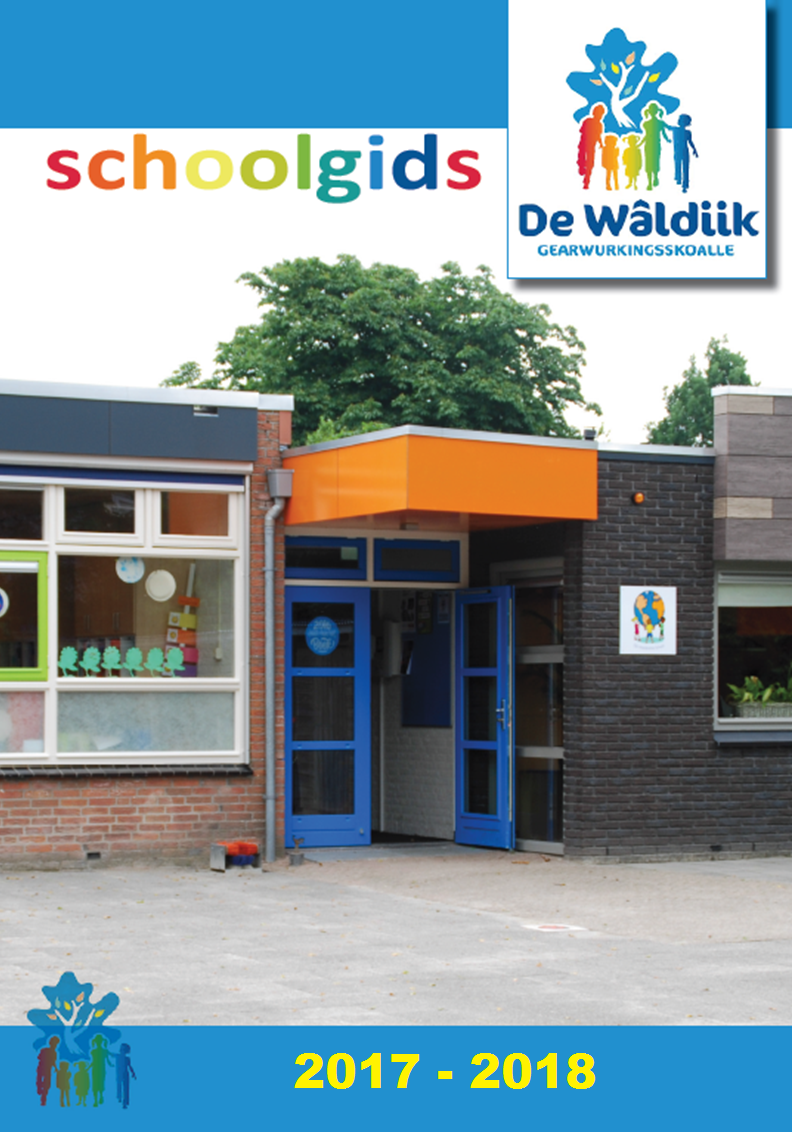 Beste ouders en verzorgers,Stichting ROOBOL is een overkoepelende organisatie voor 13 openbare basisscholen en één samenwerkingsbasisschool in de gemeenten Achtkarspelen, Kollumerland c.a., Dantumadiel en Dongeradeel. ROOBOL betekent Regionaal Orgaan Openbaar Basisonderwijs Lauwersland. Met deze gids willen wij u graag informeren over de afspraken en regels die gelden voor alle basisscholen van ROOBOL. De school specifieke informatie afkomstig van de school van uw kind(eren), krijgt u via de school in de vorm van een schoolgids en jaarkalender. De meest actuele stand van zaken is ook te vinden op de website van ROOBOL via www.roobol-onderwijs.nl. We proberen de inhoud zo toegankelijk mogelijk voor u te presenteren. Dat is niet gemakkelijk, want wettelijke regelingen zijn vaak moeilijk leesbaar. U kunt altijd contact opnemen met de directeur van de school van uw kind(eren).Wij wensen u en uw kind(eren) een plezierig schooljaar toe.Namens het bestuur van ROOBOL,Willem WoudaBestuurder stichting RoobolInleidingNaam van de SchoolEen toelichting op de naam “de Wâldiik’. Boelenslaan ligt in de Wâlden. Hier groeien veel eiken.Deze boom staat symbool voor een stevige, robuuste basis. De gekleurde blaadjes van de boom (logo) staan voor de diversiteit aan kinderen. De naam is bedacht door mevr. Lineke Hoekstra-Pool.Richting van de schoolGearwurkingsskoalle ‘de Wâldiik’ in Boelenslaan is opgericht op 1 augustus 2013. Deze nieuwe school is een samenvoeging van de twee aanwezige basisscholen in Boelenslaan, te weten OBS ‘Jan van Zuilenskoalle’ en CBS ‘de Stile’. Vanaf november 2012 is een proces op gang gekomen om te onderzoeken of het mogelijk zou zijn om in Boelenslaan tot een samenwerkingsschool te komen. De opdracht hierbij was ‘een samenwerkingsschool te creëren waarin zowel voorstanders van openbaar als christelijk onderwijs zich thuis voelen’.Formeel gezien is de nieuwe school geen samenwerkingsschool. Dit zou bestuurlijk gezien een onwenselijke verandering met zich meebrengen. Er is gekozen om onder één van de beide besturen te werken volgens het concept van de samenwerkingsschool, d.w.z. dat er een school is gecreëerd met twee identiteiten. Bestuurlijk hebben de beide verenigingen zich speciaal voor deze school aan elkaar verbonden in het ‘federatiebestuur’.Tijdens de studiedagen van de teams en de ouderavonden die gehouden zijn, zijn er bouwstenen ingevuld die samen een muur vormen. De onderste laag werd de allerbelangrijkste gevonden. Van daaruit werd er verder gebouwd naar boven. Op basis van deze muur hebben wij onze school vormgegeven:Stichting ROOBOLHiervoor verwijzen wij u naar het gedeelte over de stichting Roobol achter in deze schoolgids.Het schoolgebouwDe Wâldiik is gehuisvest in een modern –net aangepast en uitgebreid- schoolgebouw in de dorpskern van Boelenslaan. Het gebouw is aangepast aan de visie van de school. Er is gekozen voor een ‘open’ inrichting waarbij de centrale hal kan worden gebruikt voor allerlei onderwijsactiviteiten. Alle lokalen vanaf groep 3 hebben rechtstreeks toegang tot de centrale hal. De school heeft een groot schoolplein met mogelijkheden om ‘in het groen’ te spelen.  SchoolgrootteEr gaan ongeveer 80 leerlingen naar GS De Wâldiik.Waar de school voor staatGearwurkingsskoalle ‘de Wâldiik’ in Boelenslaan staat voor kwalitatief goed onderwijs. Dit vindt plaats op een school waar kinderen en ouders van beide identiteiten, zowel openbaar als Christelijk, zich thuis voelen. De school stelt zich ten doel de bouwstenen zoals op de vorige pagina afgebeeld, zo praktisch mogelijk in te vullen en deze na te leven. Belangrijke speerpunten van de school zijn: Gezonde school, Talentgerichte school, Taalrijke school en het programma ‘Vreedzame School’. De MissieOnze missie (opdracht):Wij zijn een ‘eigen-wijze’, toekomstgerichte en gezonde schoolWij zien diversiteit als een verrijkingWij zijn een school waar kinderen, ouders en leerkrachten zich veilig voelenWij zijn een school met oog voor ambities en talentenWe zijn een vreedzame schoolDe visieOnze visie (uitgangspunten):De identiteit van de school bepaalt ons handelen en omgaan met elkaarHet sociale welbevinden van leerlingen en leerkrachten staat centraal, waarbij wij uitgaan van de basisbehoeften aan relatie (ik ken jou), competentie (je kan het) en autonomie (doe het maar)Opbrengstgericht werken met oog voor ambitieAandacht en tijd voor talentontwikkelingHet bieden van een rijke, uitdagende leeromgeving Rust, regelmaat, respect en structuurDe samenwerking tussen leerling, leerkracht en ouders Een doorgaande lijn in het leerproces Het bieden van ondersteuning –waar nodig- aan de individuele leerlingHoe vertaalt deze visie zich in de dagelijkse praktijk:De identiteit van de school bepaalt ons handelen en omgaan met elkaarDe omgang met elkaar is gebaseerd op waarden en normen die voortkomen uit de binnen de school voorkomende levensbeschouwelijke en maatschappelijke overtuigingen. Onze basis gaat uit van wederzijds respect en gelijkwaardigheid. Hoe wij invulling geven aan levensbeschouwelijk onderwijs kunt u lezen in hoofdstuk 8.1. Het sociale welbevinden van leerlingen en leerkrachten staat centraal, waarbij wij uitgaan van de basisbehoeften aan relatie (ik ken jou), competentie (je kan het) en autonomie (doe het maar)We brengen kinderen spelend en werkend met elkaar in contact. Zo leren ze met elkaar en van elkaar. We geven hen de kans succeservaringen op te doen, door de instructies aan te passen aan het niveau van het kind en hun opdrachten zorgvuldig te kiezen. We leren de kinderen bewust te plannen wat ze gaan doen en hoe ze dit gaan doen. Wij willen dat het kind zich minder afhankelijk voelt van anderen om zich te ontwikkelen, maar meer afhankelijk voelt van zijn of haar eigen inzet. Wij willen dat het kind de relatieve ruimte ervaart om taken volgens zijn of haar eigen planning, strategie en op zijn of haar eigen niveau aan te pakken en uit te voeren.Ook voor leerkrachten geldt dat zij het beste presteren wanneer zij zich competent en gewaardeerd voelen. Wij willen ons er steeds van bewust zijn dat leerkrachten zinvol werk doen, zichzelf mogen zijn en bijdragen aan de gemeenschappelijke doelen van de school. Opbrengstgericht werken met oog voor ambitieDe samenwerkingsschool gaat voor goede resultaten op basisvaardigheden. Daarom werken we voor deze vakken opbrengstgericht. Dit houdt in:Er wordt veel tijd besteed aan de vakken lezen, taal en rekenen.De leerkracht stelt duidelijke en hoge doelen per leerling en heeft hierbij ook oog voor ambitieuze leerlingen die sneller kunnen en/of willen leren.De leerkracht geeft een instructie die voor alle leerlingen effectief is (hiervoor wordt o.a. gebruik gemaakt van het Directe Instructie-model).De leerkracht differentieert in de instructie en in de verwerking van de leerstof.De leerkracht signaleert en reageert vroegtijdig. Wanneer er zorgen zijn wordt er zo snel mogelijk contact opgenomen met ouders. Aandacht en tijd voor talentontwikkeling Eén van de bouwstenen van de Wâldiik is het ontwikkelen van de talenten van leerlingen. Wij zijn ervan overtuigd dat ieder kind een bijzonder talent heeft. Door dit te benadrukken komt een kind beter in zijn/haar vel te zitten en zal dit een positieve invloed hebben op de algehele ontwikkeling van het kind. Wanneer we spreken over talent hebben we het niet alleen over de zichtbare prestaties bij bijvoorbeeld muziek, sport of techniek. Het gaat juist ook om de onderliggende talenten, als: doordenker, organisator, sfeervoeler en doorzetter.Op verschillende manieren willen we de talenten van kinderen inzetten. We doen dit onder andere door te werken en leren in de ‘klutsklas’ en de ‘ateliers’. De ‘klutsklas’ is bedoeld voor de kinderen van groep 1 t/m 4 en de ‘ateliers’ zijn bedoeld voor de kinderen van groep 5 t/m 8. Deze activiteiten vinden plaats op één middag in de week. Eén ronde duurt 4 weken, in principe duren de lessen een uur. De uitvoering van deze lessen is alleen mogelijk door de hulp en samenwerking met ouders en andere vrijwilligers uit het dorp.Om binnen de klas meer aan te kunnen sluiten bij de talenten van kinderen laten we het keuzemateriaal meer aansluiten bij de talenten van de kinderen. Daarnaast is er de leerlingenraad waar kinderen hun talent in kunnen zetten. Kinderen in groep 5 t/m 8 kunnen hieraan deelnemen en zo meedenken over activiteiten op school. Bij de start van het nieuwe schooljaar zijn er verkiezingen voor de nieuwe leden van de leerlingenraad. Ook de talenten van de leerkrachten zijn onderzocht en in beeld gebracht. Als leerkrachten kunnen werken vanuit hun talenten zullen ze meer werkplezier ervaren en hier meer energie mee genereren. Ook kan het team elkaar talentgericht helpen of hulp vragen.Het bieden van een rijke, uitdagende leeromgevingDe laatste jaren is het onderwijs erg veranderd, zowel voor de leerkrachten als voor de kinderen. Een leven zonder ICT (computer, laptop, tablet) is niet meer denkbaar. Hiervan willen wij dan ook bewust –maar wel gedoceerd- gebruik maken. Diversiteit onder de kinderen zien wij als een verrijking. Zo ook de verschillende manieren waarop kinderen zich de stof het beste eigen maken. Wij bieden daarom een leeromgeving waarin zowel doeners als denkers zich kunnen ontplooien. Rust, regelmaat, respect en structuurOp ‘de Wâldiik’ wordt gewerkt met de methode ‘de Vreedzame School’. In deze methode komen allerlei gedragsregels en afspraken aan de orde. De kinderen worden medeverantwoordelijk voor deze regels en afspraken. Ook de ouders worden betrokken bij deze methode. Daarnaast willen we in de eerste weken van het schooljaar de school en de omgang met elkaar meteen goed neerzetten. Wij gebruiken daarvoor de methodiek van ‘De Gouden Weken’.
Een goed begin is het halve werk! Deze uitdrukking is in het bijzonder van toepassing op de groepsvorming en verwoordt in één keer het doel van de Gouden Weken. De Gouden Weken worden ingezet om het goud dat we in handen hebben, de interactie tussen leerkracht en leerlingen, zo te vormen dat er een fijne sfeer in de groep heerst, een heel schooljaar lang.
Bij de Gouden Weken ligt het accent op groepsvormende activiteiten en oudercontact. De samenwerking tussen leerling, leerkracht en ouders/verzorgers Al vaker hebben we gesproken over de driehoek leerling-school-ouders/verzorgers. Deze is van essentieel belang voor de ontwikkeling van het kind. Als school proberen wij het leerproces van uw kind zo goed mogelijk af te stemmen met u als ouders. Dit gebeurt door gesprekken te voeren n.a.v. de rapporten of resultaten tussendoor. Het kan zijn dat uw kind extra ondersteuning krijgt op school of in de vorm van huiswerk. Ook dit wordt met u afgestemd. Graag gaan wij met u een partnerschap aan zodat we ons gemeenschappelijke doel: het beste voor uw kind, kunnen behalen.  Een doorgaande lijn in het leerproces Kinderen hebben er baat bij als het leerproces voorspelbaar verloopt. Dit kunnen wij als school bereiken door waar mogelijk te werken met methodes die in alle groepen worden gebruikt.  Ook vindt er veel collegiaal overleg plaats zodat gemaakte afspraken door kunnen lopen. Het bieden van ondersteuning –waar nodig- aan de individuele leerlingHet bieden van ondersteuning aan leerlingen die sneller of minder snel leren, is een punt van cruciaal belang in de basisschool. Vanaf augustus 2014 treedt de wet op ‘Passend Onderwijs’ in werking. Het doel van deze wet is dat de kinderen zo mogelijk in hun eigen omgeving naar school gaan. Op ‘de Wâldiik’ wordt gewerkt volgens de principes van het ‘handelingsgericht werken’, ook wel de 1-zorgroute genoemd. Voor de vakken rekenen en taal wordt met een groepsplan gewerkt. In een groepsplan is de onderwijsbehoefte van de kinderen te zien. Misschien hebben ze meer of juist minder instructie nodig, of moet er aan een bepaald onderdeel extra aandacht besteed worden. Ook wordt in dit plan beschreven wat de doelen van de kinderen zijn en hoe deze doelen bereikt worden. Als een kind nog een extra steuntje in de rug nodig heeft dan wordt er een individueel handelingsplan geschreven. Hierbij worden de ouders altijd ingeschakeld. Elke periode wordt afgesloten met een evaluatie door de leerkrachten, welke weer het startpunt is voor de volgende periode. Uitgangspunt hierbij is dat we ambitieus zijn voor ieder kind. We gaan ervoor dat we niet alleen het vereiste niveau halen maar dat we er nog een tandje bij doen. Coördinator van deze zorgroute is de Intern Begeleider.Identiteit van de schoolGearwurkingsskoalle ‘de Wâldiik’ is een bijzondere basisschool op grond van twee identiteiten. Ouders en kinderen met een openbare en een Christelijke achtergrond voelen zich veilig en thuis op de school. Uit de ouders is een identiteitscommissie samengesteld. Deze commissie bestaat uit 3 ouders met de openbare identiteit en 3 ouders met de christelijke identiteit. Als vaste adviseur wordt iemand van het team toegevoegd aan de commissie. Het doel en reglement van de identiteitscommissie liggen ter inzage op school. Het levensbeschouwelijk onderwijs wordt beschreven in hoofdstuk 8.1.De organisatie van het onderwijsEr wordt lesgegeven in 4 combinatiegroepen, te weten groep 1-2, groep 3-4, groep 5-6 en groep 7-8. In de organisatie van ons onderwijs staan twee vaardigheden centraal, nl. het samenwerken en het zelfstandig werken. Samenwerkend leren is meer dan een groep leerlingen bij elkaar zetten en hen de opdracht te geven om samen te werken. Bij samenwerkend leren heeft ieder een gelijkwaardige rol in de groep en de onderdelen vormen samen een geheel (wederzijdse afhankelijkheid). De kinderen leren van elkaars sterke punten. Door hun eigen stukje inbreng in het geheel kunnen ze niet zonder meer meeliften met het succes van een ander. Wij zetten hiervoor coöperatieve werkvormen in.Op school stimuleren we de kinderen en dagen ze uit om nieuwe dingen te ontdekken. Daarbij gaan we uit van het stimuleren van het zelfstandig werken in alle groepen. Als de kinderen hun werk gekozen hebben, letten we op hun betrokkenheid en hun sociaal gedrag. Beide onderwerpen zijn doorlopende thema’s in de teamontwikkeling. Passend OnderwijsOp 1 augustus 2014 is het Passend Onderwijs ingevoerd. Passend onderwijs is een nieuwe manier waarop onderwijs aan leerlingen die extra ondersteuning nodig hebben wordt georganiseerd. Het gaat om kinderen die extra ondersteuning nodig hebben om deel te kunnen nemen aan het onderwijs, die bijvoorbeeld extra begeleiding op school, aangepast lesmateriaal of hulpmiddelen nodig hebben. Soms is het nodig dat een kind naar een speciale school gaat.Hoe werkt passend onderwijs?Scholen die samenwerken in een samenwerkingsverband krijgen geld om goed onderwijs te regelen voor leerlingen die extra ondersteuning nodig hebben. Het samenwerkingsverband ontvangt het geld en besluit over de toewijzing van ondersteuning en geld voor scholen. De bedoeling is dat scholen precies kunnen nagaan wat er nodig is voor hun leerlingen zodat ze ondersteuning op maat kunnen organiseren. ROOBOL maakt deel uit van het samenwerkingsverband Passend Onderwijs Friesland. De expertise heeft ROOBOL regionaal georganiseerd door samen te werken met drie andere besturen in het netwerk “de Wâlden”. Op deze manier kunnen we voldoende gebruik maken van expertise en hebben we een dekkend onderwijsaanbod georganiseerd samen met andere onderwijspartners. Omdat deze werkwijze omslachtig is gebleken is er een andere manier van organiseren bedacht. De toekenning van extra ondersteuning zal worden geregeld door een daarvoor in het leven geroepen werkgroep met Roobolmedewerkers. Specifieke ondersteuning zal bij netwerk ‘de Wâlden’ aangevraagd worden. Deze manier van organiseren is nog in ontwikkeling en ROOBOL heeft voor de komende jaren een bedrag beschikbaar gesteld om dit goed in te richten. Voor welke leerlingen is Passend Onderwijs?Passend Onderwijs is voor alle leerlingen. In de praktijk gaat het vooral over leerlingen die extra ondersteuning nodig hebben, voor deze leerlingen is zorgplicht.Wat is zorgplicht?Schoolbesturen hebben per 1 augustus 2014 een nieuwe zorgplicht gekregen. Dit betekent dat scholen ervoor moeten zorgen dat iedere leerling die extra ondersteuning nodig heeft en bij hen is ingeschreven of zich aanmeldt een passend onderwijsaanbod krijgt. De school moet zorgvuldig onderzoeken wat uw kind nodig heeft en dit eerst zelf proberen te realiseren. Er moet nagegaan worden welke ondersteuningsmogelijkheden de school zelf heeft, dit eventueel met ondersteuning vanuit het samenwerkingsverband. Als de school dit niet kan bieden en aangeeft dat uw kind het beste naar een andere school kan gaan, moet de school na overleg met u zorgen dat er een school gevonden wordt die wel een passend aanbod kan doen en uw kind kan toelaten.Welke ondersteuning biedt de school?Iedere school stelt binnen Passend Onderwijs een ondersteuningsprofiel op. In dit profiel beschrijft de school welke ondersteuning de school kan bieden en hoe dit is georganiseerd. De ondersteuningsprofielen zijn te vinden op de website van de scholen of op de website van het samenwerkingsverband Friesland. (http://swv.passendonderwijs.nl/PO2101/ )In het ondersteuningsprofiel kunt u vinden of een school zich specialiseert in een bepaald type ondersteuning. Het ondersteuningsprofiel van de school speelt ook een rol in het toelatingsbeleid van de school. Het is mogelijk dat de school niet bekend is met de ondersteuning die uw kind nodig heeft en het daarom niet opgenomen is in het school ondersteuningsprofiel. Het is niet zo dat de toegang dan geweigerd wordt, de school gaat altijd serieus onderzoeken of zij bepaalde ondersteuning toch niet kan bieden, ook als het niet in het profiel staat.In het ondersteuningsprofiel staat beschreven of een school zich specialiseert in een bepaald type ondersteuning. Voor de Wâldiik geldt dat het onze eerste prioriteit is dat kinderen goed in hun vel zitten. Om dit te realiseren werken we onder andere aan de Vreedzame school. Het team heeft de belangrijke taak om ervoor te zorgen dat kinderen zich veilig voelen op school en dat het zelfvertrouwen versterkt wordt. We willen toekomen aan de individuele verschillen tussen kinderen, daarom is talentgericht werken een speerpunt van onze school. Kinderen bewust maken van hun unieke talenten en hier gebruik van maken is een belangrijke basis van ons handelen. Waar mogelijk passen we het leerstofaanbod aan op de onderwijsbehoeften en de talenten van de kinderen. We stellen hoge eisen aan de kinderen en hebben hoge verwachtingen. Samenwerking met ouders is cruciaal en waar mogelijk betrekken we hen bij de school. Intern kunnen wij op verschillende terreinen ondersteuning bieden, indien nodig in samenwerking met externe organisaties. De contacten met onze huidige externe samenwerkingspartners verlopen naar tevredenheid en zijn van voldoende kwaliteit. Vanuit de deskundigheid van onze intern begeleider en directeur kunnen wij leerkrachten coachen en begeleiden met het pedagogisch en didactisch handelen binnen de groep. In sommige uitzonderlijke gevallen kunnen we met zowel interne als externe expertise kinderen niet verder helpen binnen onze eigen school. In dat geval kijken we naar de beste omgeving voor de leerling. In de meeste gevallen gaat het om situaties waarbij de veiligheid van andere kinderen niet gewaarborgd kan worden. Wanneer we de veiligheid van anderen niet kunnen garanderen en alle geprobeerde interventies geen effect hebben doen we ons best om zo snel mogelijk een andere plek voor de desbetreffende leerling te vinden. Hierbij is het uiteraard van groot belang dat er sprake is van een nauw contact met ouders en een warme overdracht naar een mogelijk andere school. Wij vinden het van belang om de basisondersteuning goed op orde te hebben. Van daaruit gaan we kijken welke behoefte er is om deze basisondersteuning te optimaliseren en vervolgens kijken we of er op een specifiek terrein deskundigheid nodig is die aansluit bij de onderwijsbehoeftes van onze kinderen. Hoe wij ons hierin als team en als individu verder specialiseren en verdiepen staat beschreven in hoofdstuk 8.4.De zorg voor kinderenIn onze visie staat de individuele ontwikkeling van de leerling centraal. Het leerstofaanbod wordt daar waar mogelijk aangepast naar de onderwijsbehoeften van de kinderen.
Er wordt gewerkt met een gedifferentieerd aanbod waarbij de leerling op zijn/ haar manier wordt uitgedaagd, we hebben hierbij hoge verwachtingen van de kinderen. De leerkracht zorgt ervoor dat iedere leerling tijdens de onderwijsleersituaties een gevoel van veiligheid verwerft. Daarnaast probeert de leerkracht het zelfvertrouwen van de leerlingen te versterken en hun zelfstandigheid en vermogen om verantwoordelijkheid te nemen te bevorderen. 
Om opbrengstgericht te kunnen werken maken we onder andere gebruik van een goed functionerend leerlingvolgsysteem, namelijk Cito LOVS. Er worden analyses gemaakt van de resultaten van de kinderen, zowel op groepsniveau als op schoolniveau en indien nodig op individueel niveau.Voor het organiseren van de leerlingenzorg wordt op onze school een intern begeleider ingezet. Zowel leerkrachten als ouders kunnen bij hem/ haar terecht als er problemen zijn. De leerkrachtenOverzicht leerkrachten per groepHiske van der Wal is directeur en vier dagen per week aanwezig.Anke Busman is Intern Begeleider en deze taken zijn hoofdzakelijk op donderdag. Dineke Bakker is één dag per week aanwezig als projectleider talentgericht werken.Tineke Faber Humanistisch Vormingsonderwijs (HVO) en Tjitske Kok Godsdienstig Vormingsonderwijs (GVO) zijn op dinsdag werkzaam in groep 1 t/m 8.Gerrit Ytsma is onderwijsassistent en begeleidt 4 dagen per week groepjes kinderen uit alle klassen.Hennie de Vries is administratief medewerkster en is tweewekelijks op donderdagmiddag aanwezig.Aan Veenstra is conciërge op maandag. 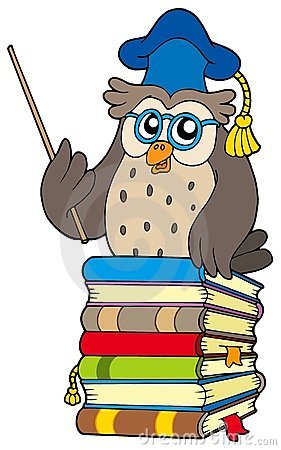 Schoolschoonmaakster-GOM: Martina Plantinga.We zijn een opleidingsbedrijf en daarom zijn er ook stagiaires van de PABO aanwezig en studenten van MBO Friese Poort voor de opleiding onderwijsassistent.De ouders/ verzorgersOuders kunnen zowel formeel als informeel worden ingezet binnen de school. Formeel is dit binnen de MR (medezeggenschapsraad). De medezeggenschapsraadDe MR heeft specifieke taken en bevoegdheden. Het reglement ligt ter inzage op school. De samenstelling van de MR is als volgt: Leerkrachten		Ineke van PoptaOuders			Sieta Brouwer voorzitster				Fokje BouwerInformeel kunnen ouders zich inzetten op vele manieren, zoals hieronder beschreven:  	OuderverenigingDeze adviseert de MR over beleidszaken. Verder is zij verantwoordelijk voor het beheer van de financiën, zoals het innen van de ouderbijdrage, het donateursgeld en het bekostigen van activiteiten georganiseerd door de activiteiten commissie. De samenstelling van de oudervereniging is als volgt:	Andre Nijholt, penningmeester	Jose Henstra
	Elle Binne LuimstraActiviteiten commissieZij helpen het hele jaar door bij activiteiten, met name de activiteiten die jaarlijks terugkomen, zoals o.a. sinterklaas, kerst en koningsspelen. Ook zorgen zij voor een leuke decoratie van de school passend bij de tijd van het jaar. Voor uitstapjes of andere activiteiten wordt in de loop van het schooljaar ook nog vaak een beroep gedaan op andere hulpouders. Deze oproepen komen in de nieuwsbrief te staan. De samenstelling van de activiteitencommissie is als volgt: 	Jitkse de Wagt	Fokje Boomsma	Alina Groen	Wilma van der Berg	Diana StreefkerkHulpoudersWij vragen uw hulp bij het leerproces van de kinderen. Met name bij het lezen en in de klutsklas/ ateliers worden ouders (en/of grootouders) ingezet om groepjes kinderen te helpen bij verschillende activiteiten. Wij gaan ervan uit dat de ouders die assistentie verlenen binnen het onderwijs, de doelstellingen van de school respecteren en zich net als de leerkrachten en de kinderen houden aan de regels en afspraken die binnen de school van kracht zijn.Wanneer ouders helpen op school:Volgen de ouders de aanwijzingen van de leerkracht op. De leerkracht (directie) blijft verantwoordelijk voor de activiteiten Beseffen ze zich dat ervaringen met kinderen of andere ouders vallen onder de regels van de privacy Melden ze, indien kinderen zich niet gedragen, dit aan de groepsleerkracht.
De groepsleerkracht zal eventueel maatregelen nemen, dit doen ouders niet zelfMogen ze adviezen en ideeën inbrengen. Waar mogelijk zullen we proberen deze adviezen en ideeën te realiserenHebben zij een positieve instelling ten aanzien van taken die worden uitgevoerdWij zijn erg blij met de inzet van (groot)ouders en waarderen de moeite die ouders hiervoor nemen zeer.Informatievoorziening:We vinden het belangrijk dat ouders/ verzorgers veel en duidelijk worden geïnformeerd. 
Dit doen wij op onderstaande manieren. Social Schools/ NieuwsbriefLeerkrachten delen via Social Schools regelmatig ervaringen uit de klas. Het is belangrijk dat u zich aanmeldt voor Socials Schools om zo ook op de hoogte te blijven van actueel schoolnieuws. Daarnaast ontvangen de ouders/ verzorgers tweewekelijks een digitale nieuwsbrief.   Schoolkrant
Twee keer per jaar, voor de kerst- en de zomervakantie, ontvangen de ouders/ verzorgers en de leden/donateurs de schoolkrant.Website/ Facebook
We hebben een prachtige website en gebruiken facebook. Op de site staat veel informatie over de school. Ook kunt u er foto’s, nieuwsbrieven, de schoolgids etc. vinden. Schoolgids
In de eerste schoolweek van het nieuwe schooljaar krijgen de ouders/ verzorgers de schoolgids digitaal aangeboden. Deze is geldig voor het lopende schooljaar. 
Actuele zaken komen in de nieuwsbrief en op Social Schools te staan.Informatieavond
In de tweede schoolmaand vindt er in alle groepen een informatieavond plaats.
De leerkrachten informeren de ouders/ verzorgers over het reilen en zeilen in de groep, het leerstofaanbod, de toetsen enz. Zakelijke ouderavond
Minimaal 1x per jaar wordt er een zakelijke ouderavond gehouden met een specifiek thema. Deze avond wordt verzorgd is samenwerking met de MR/ OR.Rapportgesprekken
Twee keer per schooljaar, in februari en juni, krijgen de kinderen een rapport. N.a.v. het rapport worden de ouders/verzorgers uitgenodigd om over de ontwikkeling van hun kind op school te komen praten. Tussentijdse gesprekken
In de loop van het schooljaar kan er een aanleiding zijn voor een tussentijds gesprek. Dit kan zijn op verzoek van ouders of van de leerkrachten. Tijdens dit gesprek, dat een informeel karakter heeft, wisselen ouders/verzorgers en de leerkracht van gedachten over de vordering van kinderen. 
Voor informatievoorziening aan gescheiden ouders verwijzen wij u naar het algemene Roobol-gedeelte in deze schoolgids. De vrijwillige ouderbijdrage voor het schoolfondsAlle ouders krijgen in oktober een briefje van de penningmeester, waarin gevraagd wordt de vrijwillige ouderbijdrage over te maken op het onderstaande bankrekeningnummer. Dit jaar is het bedrag vastgesteld op €20,-. Ouders van kinderen die na 1 januari instromen, worden verzocht de helft van deze bijdrage (€10,-) over te maken. Nadrukkelijk vermelden wij dat de ouderbijdrage niet verplicht is. 		
 		Het rekening nr. is:		NL85 RABO 0151269831		t.n.v. Oudervereniging  De Wâldiik BoelenslaanWaar gebruiken we dit geld voor?We betalen er onder andere van: de feestelijke activiteiten, Sinterklaasfeest, kerstviering, sporttoernooien, laatste schooldag groep 8 enz. Voor deze activiteiten is er geen rijks bekostiging. De ontwikkeling van het onderwijs in de schoolLevensbeschouwelijk onderwijsOp de Wâldiik heeft het levensbeschouwelijk onderwijs een bijzondere plaats. Op basis van de wensen van het team en de ouders (vertegenwoordigd in de identiteitscommissie) zijn we gekomen tot de volgende werkwijze: Wij werken vanuit gemeenschappelijke kernwaarden. Wij werken waar mogelijk methodisch, waarbij de thema’s van de verschillende levensbeschouwingen zo veel mogelijk op elkaar aansluiten.De ouders van de kinderen van groep 1 t/m 6 kunnen in het voorjaar voorafgaand aan het volgende schooljaar aangeven van welke stroming de lessen gevolgd zullen worden. Voor nieuwe leerlingen wordt deze keuze gemaakt bij instroom. De kinderen van groep 7 en 8 maken deze keuze – met goedvinden van hun ouders- zelf. Tijdens het schooljaar worden er 4 ‘omwissel’ lessen georganiseerd voor de kinderen die nieuwsgierig zijn naar de andere stroming. Elke ochtend wordt er met de kinderen die daarvan gebruik willen maken een gebed uitgesproken. Dit gebeurt in een aparte ruimte. Als daaraan behoefte is bij een leerling (bijv in geval van een gebeurtenis), benadert de leerkracht deze leerling met respect en begrip voor zijn/ haar levensbeschouwing. De vieringen worden zo veel mogelijk gezamenlijk gehouden. De identiteit van de school wordt bewaakt door de identiteitscommissie. 
De identiteitscommissie bestaat uit 3 ouders per denominatie en iemand van het team. De identiteitscommissie heeft een adviserende rol. Ze bewaken het naleven van afspraken en kijken toe op een goede communicatie rondom de identiteit van de school. De commissie wordt betrokken bij het personeelsbeleid van de school. Keuzes die de school maakt op gebied van levensbeschouwelijk onderwijs worden voorgelegd aan de identiteitscommissie.Het onderwijs in groep 1/2.Aanmelding en kennismaken op De WâldiikOuders melden hun kind van 3 jaar zelf aan bij de basisschool. Hoe eerder u uw kind aanmeldt, hoe liever wij het hebben. Ongeveer 3 maanden voor de 4e verjaardag van uw kind wordt u door de directeur uitgenodigd voor een kennismakinggesprek en een rondleiding door de school. Uw kind mag dan gerust mee. Tijdens het kennismakingsgesprek ontvangt u schriftelijke informatie over de school, een inschrijfformulier en een VVE-intakeformulier. Er wordt aan de ouders gevraagd deze lijst thuis in te vullen. Ook vragen wij dan toestemming om gegevens die betrekking hebben op uw kind op te kunnen vragen bij de peuterspeelzaal. Dit doen we om ervoor te zorgen dat kinderen zich in een doorgaande lijn kunnen ontwikkelen en school optimaal kan aansluiten bij de behoeften van het kind. Daarnaast is het belangrijk zo vroeg mogelijk eventuele belemmeringen in de ontwikkeling te kunnen signaleren en hier de nodige aandacht en zorg aan te besteden en vooraf te kunnen bepalen of school de eventuele specifieke zorg kan bieden. Er kan meteen een afspraak worden gemaakt voor een kennismakingsperiode, waarbij uw kind drie dagdelen meedraait in de groep. Zo ontstaat er een soepele overgang naar het ‘schoolse’ leven. De juf van groep 1/2 komt na de aanmelding/inschrijving thuis langs bij de ouders/verzorgers voor een kennismakingsgesprek.Het onderwijs in groep 1 en 2 heeft als duidelijk hoofdkenmerk het spelend ontdekken en ervaringen opdoen. De school biedt een omgeving waar dit onderwijskundig en pedagogisch optimaal benut kan worden, door de kinderen een uitdagende en rijke ontwikkeling/omgeving aan te bieden. De leerkracht observeert en begeleidt daar waar nodig is.Bewegingsonderwijs is een belangrijk onderdeel van de dag. De kinderen kunnen iedere dag vrij buiten en binnen spelen. Tijdens deze vrije momenten doen de kinderen een schat aan ervaringen op. Eenmaal per week gaat groep 1/2 naar de sportzaal en heeft daar bewegingsonderwijs.In groep 1 en 2 wordt 's morgens gericht aan een taak gewerkt, n.a.v. een weekthema vanuit de methode ‘Sil op school”. We zien dit als een begin van het taakwerk in de volgende groepen (taakbewustzijn). Groep 1 zien we als een aanloopgroep: er moet een groepssfeer worden opgebouwd, sociale omgangsvormen krijgen veel aandacht, evenals de basisvaardigheden knippen, kleuren, tekenen, bouwen e.d. Veiligheid en vertrouwen in een uitdagende omgeving zijn hier kernbegrippen. In groep 2 wordt dit verder uitgebouwd. We gaan nu veel gerichter kijken, reageren en aanbieden van activiteiten die als voorbereiding belangrijk zijn voor de (leer)activiteiten in groep 3.Naast de observaties en het observatie/registratiesysteem, maken we gebruik van de Cito-toetsen: Taal voor kleutersRekenen/wiskunde voor kleutersIn het laatste half jaar voordat het kind naar groep 3 gaat, nemen we een aantal controles af die betrekking hebben op de vaardigheden die nodig zijn om het onderwijs in groep 3 goed te kunnen volgen. Voorbereidend rekenenIedere week geven we in groep 2 specifieke aandacht aan voorbereidende rekenactiviteiten. Er worden begrippen geoefend, rekenspellen gedaan, geknipt, geplakt en gebouwd. Op de andere dagen wordt er geoefend middels kringspelletjes, groepsactiviteiten en het hoekenspel. Er wordt gewerkt met ‘Met Sprongen Vooruit’, het aanbod uit ‘Sil op school’ en er wordt digitaal geoefend met Gynzy’.TaalontwikkelingIn groep 1 en 2 wordt veel aandacht besteed aan de taalontwikkeling d.m.v. het kringgesprek, het leren van opzegversjes, praten m.b.v. praatplaten, ontdek- en leergesprekken, prentenboeken, activiteiten op het digibord etc. Daarnaast wordt er aandacht besteed aan de specifieke leesvoorwaarden en sluiten we aan bij de leesfase waarin het kind zit. Geletterdheid wordt spelenderwijs aangeleerd.Voorbereidend schrijvenDe fijne motoriek wordt geoefend met ontwikkeling materialen en materialen, zoals kleine kralen, klei, knippen, prikken e.d. Daarnaast wordt het oefenprogramma van de schrijfmethode ‘Schrijfateliers” gedaan en in de tweede helft van groep 2 wordt het kleuterschrijven en het schrijven van de cijfers geoefend.DoorstroomDe inspectie is van mening dat kinderen die tussen 1 oktober en 1 januari zijn geboren, in principe het schooljaar daarna doorstromen naar groep 2. Dat houdt in dat ze na ca. 1,5 jaar kleuteren, kunnen doorstromen naar groep 3 zonder dat er sprake is van versnelling. Omgekeerd betekent het dat kinderen die wel 2,5 jaar in groep 1 -2 blijven, een extra jaar aan hun schoolloopbaan toevoegen. Hiervoor is een goede onderbouwing noodzakelijk.Om kinderen, geboren tussen 1 oktober en 1 januari alvast te laten doorstromen naar groep 2, vinden wij als school dat ze aan de volgende criteria moeten voldoen:Ze maken twee Cito toetsen: Taal en Rekenen. Voor beide toetsen moet er minimaal een II - score worden gehaald. Met betrekking tot de sociaal emotionele ontwikkeling, zelfvertrouwen, zelfstandigheid, omgang met de ander en emoties, mogen er geen bijzonderheden zijn. 
De taal- en spraakontwikkeling moet goed zijn: woordenschat op niveau en goede klankbeheersing.Eind mei zullen de betreffende ouder(s) op de hoogte worden gebracht over het al dan niet verlengen van het eerste schooljaar op grond van de bovengenoemde criteria. In juni worden de toetsen herhaald en gelden dezelfde criteria, waaraan de kinderen moeten voldoen.Het onderwijs in de groepen 3 t/ m 8Rekenen/ WiskundeOp school wordt gewerkt met de methode Alles Telt 2. Deze moderne rekenmethode voldoet aan alle eisen van het hedendaagse rekenonderwijs en maakt gebruik van digitale ondersteuning, zowel voor de leerkracht als voor de leerlingen. De methode is goed te gebruiken in een combinatiegroep.Lezen  Het lezen in groep 3 begint met de methode Veilig Leren Lezen.  Deze methode biedt op verschillende niveaus een degelijke basis voor het technisch lezen. Vanaf groep 4 wordt voor technisch gelezen de methode Estafette gebruikt. Daarnaast gebruiken we de methode Nieuwsbegrip XL voor begrijpend lezen vanaf groep 4.  Deze vakken zijn van groot belang voor de algehele ontwikkeling van de kinderen omdat ook bij andere vakken een beroep wordt gedaan op de leesvaardigheid van het (begrijpend) lezen. Taalonderwijs (Taal en Spelling)We werken met de methodes Taal in beeld en Spelling in beeld. Taal in beeld is een methode voor de groepen 4 t/m 8. In deze methode komen de volgende aspecten aan bod: schrijven, hieronder vallen het maken van verhalen, gedichten en brieven; spreken en luisteren; taalbeschouwing, hoe zit taal in elkaar en woordenschat en taalontwikkeling. Daarnaast maken we gebruik van Spelling in beeld. De twee methodes voldoen niet helemaal aan de visie die wij voorstaan en daarom gebruiken we deze op een andere manier dan de methode voorschrijft. Kinderen leren zelfstandig als het kan en krijgen begeleiding van leerkracht of onderwijsassistent als het moet.EngelsIn groep 7 en 8 wordt Engels gegeven. De nadruk ligt op het speels omgaan met de taal: praten, lezen en zingen. We gebruiken de methode ‘Real English’.FryskHet grootste deel van de leerlingen is Friestalig. De kinderen worden in hun moedertaal opgevangen, maar de voertaal is Nederlands. Het Fries wordt als vak gegeven. Er wordt gebruik gemaakt van de verschillende televisieprogramma’s van skoaltv.  Wereldoriëntatie          Op veel momenten wordt gesproken over de wereld om ons heen en brengen we de kinderen kennis bij over het heden en verleden van de aarde. Dit jaar beginnen we met een nieuwe digitale methode voor wereldoriëntatie waarin techniek is opgenomen. Aanvullend zijn er natuurlijk klassengesprekken, spreekbeurten en werkstukken.De volgende methoden zijn op onze school in gebruik:     Wereldoriëntatie			- 	Digitale methode BlinkGezondheidseducatie			-	Op je gezondheidVerkeer				-	Op voeten en Fietsen groep 3,  
 				Jeugd verkeerskrant groep 4 t/m 8 Daarnaast wordt
 				Veilig  op weg nog als aanvulling gebruikt.In 2008 hebben we als school het verkeersveiligheidslabel Fryslân behaald.  Dit label is in 2014 herijkt. SchrijfonderwijsHiervoor gebruiken we de methode Pennenstreken. Deze methode maakt gebruik van het verbonden handschrift. In groep 1 en 2 kan op een speelse wijze, thuis en op school, worden ingespeeld op de schrijfbehoeften van het kind door direct de juiste manier van schrijven aan te bieden. Motorisch is het een relatief eenvoudige manier om de schrijfletters aan te bieden. Tijdens het aanleren van de woorden uit de nieuwste versie van Veilig Leren Lezen, kunnen alle aangeboden letters direct worden meegeschreven. De kinderen kunnen bij de leesontwikkeling optimaal profiteren van het kunnen schrijven van de aangeleerde woorden. Voor kinderen met een zwakke fijne motoriek is er een eenvoudiger oefenschrift waarin dezelfde letters worden aangeboden. In groep 3 worden de kleine letters aangeboden en in groep 4 de hoofdletters. Kunstzinnige vormingOok voor tekenen, handvaardigheid en muziek is veel materiaal in de school aanwezig. Deze vakken brengen vaak evenwicht in het lesprogramma, niet alleen het leren heeft de nadruk, ook de kunstzinnige vorming. Voor tekenen en handvaardigheid gebruiken we in groep 3 t/m 8 de methode Uit de Kunst. Voor muziek gebruiken we de methode ‘Moet je doen’.        ICTComputers zijn niet meer weg te denken uit het dagelijkse leven. Het is daarom erg belangrijk dat alle kinderen leren omgaan met de computer. Op de Wâldiik willen we hier eigentijds mee omgaan. In het schooljaar 2017-2018 zullen we dit verder ontwikkelen.  InternetregelsWij hanteren op school de volgende 7 gouden internetregels: Ik ga meteen naar meester of juf of mijn ouders als ik op internet hele vervelende informatie tegenkom.Ik zal nooit ingaan op een verzoek iemand die ik op internet ben tegengekomen in het echt te ontmoeten.Ik zal ‘internetpersonen’ geen foto’s van mezelf sturen, behalve als mijn ouders of mijn meester of juf hier toestemming voor hebben gegeven.Ik ga niet reageren op gemene, valse, vervelende berichten. Het is immers niet mijn schuld dat sommige mensen zich niet weten te gedragen. Als het hele gemene dingen zijn, waarschuw ik meteen meester, juf of mijn ouders, die dan contact opnemen met de politie.Als ik een e-mailbericht ontvang van een persoon, die ik niet ken, meld ik dit aan de juf of meester.Chatten onder schooltijd is niet toegestaan. Dit mag alleen als de meester of de juf daar opdracht en toestemming voor geeft. Als ik aan het chatten of e-mailen ben, zal ik me netjes gedragen. Mijn taalgebruik is immers een goede reclame voor mijzelf en voor onze school. Ik mag alleen mijn voornaam gebruiken. Ik geef anderen geen persoonlijke gegevens zoals mijn adres, mijn telefoonnummer, mijn e-mailadres of het adres van mijn ouders of van andere bekenden.Natuur en TechniekIn de methode ‘Blink’ wordt aandacht besteed aan natuur en techniek. Techniek is een niet meer weg te denken pijler van onze maatschappij geworden. Techniek, in de meest verschillende verschijningsvormen, bouwt letterlijk bruggen naar elkaar, maakt communicatie mogelijk, geeft een grote variatie aan voedsel en maakt ons mobiel. Zonder techniek maken we een terugval naar het leven zoals in de Middeleeuwen. De verschillende verschijningsvormen van techniek zijn echter zo verweven geraakt met ons leven, dat het in veel gevallen niet meer als bijzonder wordt aangemerkt en zelfs niet meer wordt opgemerkt. Om de leerlingen bewust te maken van de aanwezigheid en het belang van techniek en om de interesse ervoor op te wekken, is het noodzakelijk aandacht te besteden aan technische vorming. In de onderbouw gebeurt dit al als een vanzelfsprekendheid door de leerlingen met constructiemateriaal te laten werken. Kinderen kunnen naar eigen inzicht hun technische vaardigheden oefenen op groot en klein constructiemateriaal. Bewegingsonderwijs     De methode die we voor bewegingsonderwijs gebruiken, is het Basisdocument en Basislessen Bewegingsonderwijs, deel 1 en 2. De methode biedt alle facetten van bewegingsonderwijs aan. Actief BurgerschapBij de verschillende vakgebieden besteden we ruim aandacht aan de verschillende onderdelen die onder het Actief Burgerschap vallen. Het gaat om de 3 kernbegrippen: Participatie, Democratie en Identiteit. Als Vreedzame School bieden wij de kinderen structureel ‘burgerschap en democratie’ vanuit de methode. HuiswerkSoms is het nodig dat een leerling huiswerk als extra ondersteuning voor een bepaald vak meekrijgt. Dit gebeurt altijd in overleg met de ouders. Vanaf groep 4 kunnen de kinderen huiswerk meekrijgen. Dit kan zijn:Wereldoriëntatie – leren voor de toetsen.Voorbereiden van een spreekbeurt Voor kinderen die dat nodig hebben: extra oefening voor bijvoorbeeld lezen, spelling of rekenen.OnderwijsontwikkelingenOp onze nieuwe school zijn er veel onderwerpen die wij belangrijk vinden en die we graag verder ontwikkelen. In het schooljaar 2016-2017 stonden o.a. de volgende (onderwijskundige) ontwikkelingen op het programma:Het opstellen van een nieuw schoolgezondheidsplan (dit is nog in ontwikkeling), certificaat behaald voor Gezonde School.Verbetering van de invulling van HVO/GVO.Uitzoeken van een nieuwe methode voor wereldoriëntatie; Blink. Uitzetten van een doorgaande lijn op het gebied van Techniek. Dit is nog steeds in ontwikkeling.Begeleiding van (hoog)begaafde leerlingen. We hebben teambijeenkomsten gevolg en materiaal aangeschaft: levelwerk. Doorgaande lijn op het gebied van rekenen. Bijna alle collega’s zijn nu geschoold op het gebied van ‘met Sprongen Vooruit’ en passen dit actief toe in de lessen. De ontwikkelingen voor schooljaar 2017-2018 en de jaren daarna zijn een vervolg op bovenstaande punten. Daarnaast zijn er ook vanuit de Stichting Roobol een aantal ontwikkelingen die invloed hebben op onze school. Een en ander staat beschreven in het schooljaarplan en het schoolplan.Plan van aanpak onderwijsvisie De WâldiikDe komende jaren houden wij ons bezig met het verder ontwikkelen van onze onderwijsvisie. Deze loopt parallel met het Strategisch Beleidsplan van ROOBOL. Het onderdeel ‘drietalige school’ wordt opgepakt vanaf het schooljaar 2018-2019.In het komende schooljaar staan o.a. de volgende onderwijsontwikkelingen op de planning:Verdere implementatie en versterkende van de doorgaande lijn op het gebied van Talentgericht Werken. Thema’s als eigenaarschap en het stimuleren van de groeimindset zijn hier nauw aan verbonden. Het implementeren van de nieuwe wereldoriëntatie methode: Blink. Hierbij willen we ons als team verder verdiepen in het onderzoekend en ontdekkend leren.Verdere implementatie van een doorgaande lijn op het gebied van techniek.Integreren van ICT in het onderwijs, onder andere gebruik maken van i-pads door de kinderen en dit op een passende manier toepassen in de lessen. Talentgerichte inspirerende leeromgeving, in het bijzonder de inrichting van het lesplein die we willen inrichten voor praktisch gebruik voor alle leerlingen van de school. De resultaten van het onderwijsIn de voorgaande hoofdstukken is uitgelegd hoe we over het onderwijs denken en hoe we het hier op school uitvoeren. De resultaten van onze inspanningen laten we hieronder zien voor de beide ‘oude’ scholen. We zijn natuurlijk elk jaar nieuwsgierig of onze kinderen bij ons meer of minder leren dan op andere scholen in Nederland.  Naast het leerlingvolgsysteem gebruiken we daar de gegevens voor van de CITO Centrale Eindtoets in groep 8. Deze toets geeft een overzicht van de resultaten ten opzichte van de prestaties van andere scholen in Nederland. Eindopbrengsten van de laatste 2 jaar:In heet schooljaar 2016/ 2017 zijn de leerlingen van groep 8 als volgt  
uitgestroomd:VMBO-BL	1 leerlingVMBO-KL	1 leerlingVMBO-TL	2 leerlingenVMBO-TL+	2 leerlingenHAVO		2 leerlingen  School – en vakantietijdenOnze schooltijden:Vanaf het schooljaar 2017-2018 werken wij volgens de lestijden van het continurooster. Zie onderstaande tabel voor de lestijden van de groepen. Vakantieregeling 2017 - 2018Herfstvakantie		maandag 23 oktober 2017	t/m	vrijdag 27 oktober 2017Kerstvakantie		maandag 25 december 2017	t/m	vrijdag 5 januari 2018Voorjaarsvakantie	maandag 26 februari 2018	t/m	vrijdag 3 maartGoede Vrijdag		vrijdag 30 maart 2018Pasen			maandag 2 april 2018Meivakantie		vrijdag 27 april 2018		t/m	vrijdag 4 mei 2018Hemelvaartsdag	 	donderdag 10 mei 2018	  +	vrijdag 11 mei 2018Pinksteren		maandag 21 mei 2018Zomervakantie		maandag 23 juli 2018		t/m 	vrijdag 31 augustus 2018Tussenschoolse en Buitenschoolse opvangDe TSO-BSO wordt verzorgd door ‘Vandaag’ BSO sport en cultuur. De contactpersoon is Hanneke Westgeest, 0512-541810, www.kindvandaag.nlUitstapjesZijn er uitstapjes zoals klassenuitjes bij de Gouden weken, schoolreisjes, uitstapjes in de natuur, voorstellingen in het kader van ‘Uur Cultuur’, educatieve uitstapjes etc. dan is er ook begeleiding nodig. Via de nieuwsbrieven houden we u hiervan op de hoogte en kunnen we u vragen of u bij deze uitstapjes mee wilt als begeleiding. Schoolbibliotheek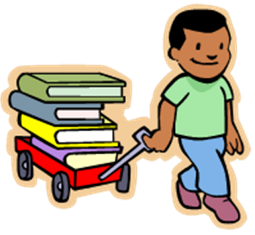 Op school is een uitgebreide boekencollectie aanwezig. Deze wordt door de bibliotheekdienst elk jaar voorzien van 150 nieuwe boeken, waarbij boeken die weinig tot niet worden gelezen uit de school collectie worden gehaald. De inhoud van de bibliotheek wordt bepaald door de bibliotheek Noord Oost Friesland.  Als u wilt dat uw kind boeken uit een bepaald genre niet leest, dan kunt u dit aangeven middels een briefje. Wij houden hier dan zo veel mogelijk rekening mee. SchoolfotograafEens in de 2 jaar komt er een schoolfotograaf. In het schooljaar 2017 - 2018 zal de schoolfotograaf komen voor het maken van pasfoto’s en groepsfoto’s. Het jaar daarna worden er weer alleen groepsfoto’s gemaakt.PleinregelsWe hanteren een aantal regels op het plein, om te voorkomen dat er ongelukken gebeuren en de kinderen veilig kunnen spelen.Lopen op het plein, fietsen levert namelijk gevaarlijke situaties op voor zowel ouders als de kinderen.Kinderen mogen alleen op de fiets als ze buiten Boelenslaan wonen. We hebben te weinig ruimte in het fietsenhok en we willen niet dat de fietsen omvallen en beschadigd raken.Honden aan de lijn op het plein, graag een korte lijn. Sommige kinderen worden bang van loslopende honden. We hebben zelf veel speelgoed waar de kinderen mee kunnen spelen op school, daarom is het niet nodig dat kinderen groot rijdend materiaal meenemen van thuis, zoals een step of skelter.
We rekenen op uw medewerking. Gang van zaken voor en na schooltijd algemeen.De kleuters mogen vanaf 8.20 uur in het lokaal worden gebracht. Alle kinderen (groep 3 t/m 8) kunnen vanaf 8.15 uur op het plein spelen totdat de school in gaat om 8.25 uur. Bij regenachtig weer geeft de pleinwacht aan of de kinderen eerder naar binnen mogen.Om 5 voor half 9 wordt er gebeld en gaan de kinderen in de rij staan bij hun eigen groep. Ze gaan per groep naar binnen. Na schooltijd kunnen ouders (groep 3 t/m 8) wachten buiten het hek. Voor ouders van kleuters geldt ook buiten het hek wachten. De leerkracht komt naar buiten met de kleuters, die gaan op de rand van de zandbak zitten. Dan mag u uw kind daar vandaan halen. Dit komt wat streng over, maar geeft voor ons het meeste overzicht. Wij willen graag dat de kinderen veilig bij hun eigen ouders terecht komen.  Voor iedereen geldt: haalt iemand anders uw kind op, wilt u dit dan even doorgeven aan de leerkracht.Bereikbaarheid schoolRondom de school aan de Domela Nieuwenhuisweg willen wij graag met onze ouders goede afspraken maken omtrent het brengen en halen van de kind(eren). We willen hiermee bereiken dat de kinderen veilig van huis naar school kunnen komen en andersom. Ook willen we graag voorkomen dat er een chaotische verkeerssituatie ontstaat, die leidt tot boosheid en frustratie maar bovenal tot onveiligheid. Wij stimuleren u om zoveel mogelijk op de fiets of lopend naar school te komen. Lukt dat niet dan gelden de volgende regels rondom breng- en haaltijden:Rondom de ‘bult’ rijdt iedereen (ook fietsers) rechtsom, dus tegen de klok in. Rondom de bult is er een ‘tút’ en d’r út zone, waar auto’s uitsluitend mogen stoppen om de kind(eren) even uit te laten stappen.  Parkeren is op breng- en haaltijden niet toegestaan. Parkeren mag in de haventjes achter de bult of in de straten die leiden naar ‘de bult’.Bij het ophalen van de kinderen zoekt u een parkeerplekje achter de bult en haalt u uw kind het laatste stukje lopend uit school. Wij schatten in dat uw looptijd hooguit 1 minuut zal zijn. Ouders spreken elkaar aan wanneer de veiligheid van kinderen in het geding is. De buurtbewoners zijn op de hoogte gesteld van deze regels en zullen de school ondersteunen in het ‘elkaar aanspreken’. Rijrichting en parkeren: 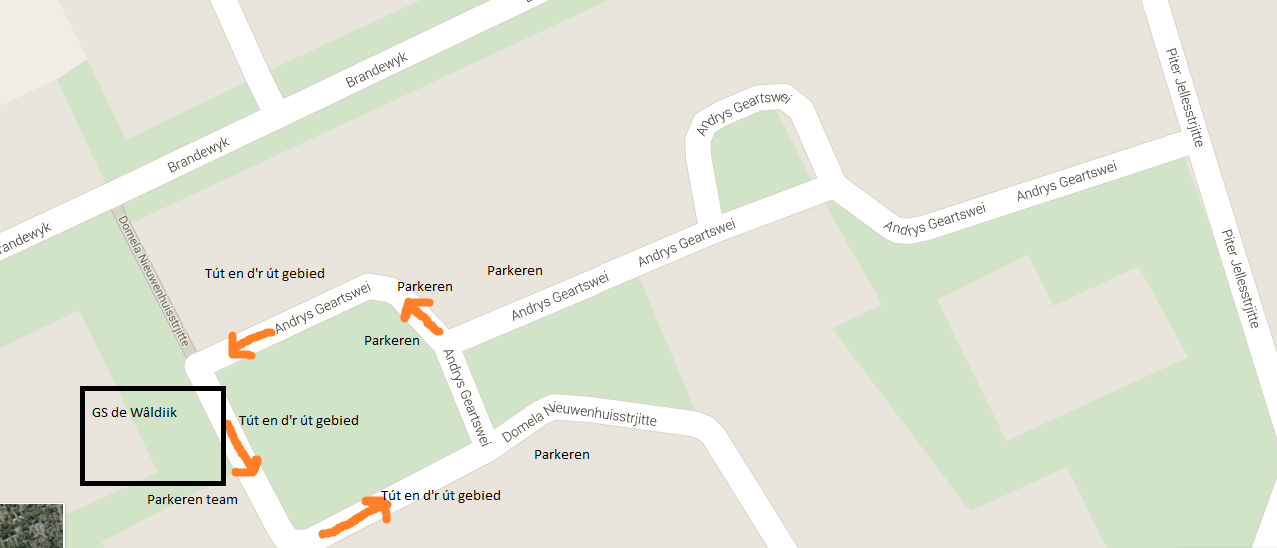 Deze maatregelen worden ondersteund door de gemeente en door Veilig Verkeer Nederland. 
Er zijn verkeersborden geplaatst die door de kinderen ontworpen zijn. Het betreft geen officiële maatregelen, dat is niet mogelijk, maar een eigen schoolinitiatief. Samen vormen we een verkeersveilige school! CalamiteitenplanOp school is een calamiteitenplan aanwezig. In dit plan staat onder meer hoe te handelen bij een ramp, bijvoorbeeld wanneer de sirene gaat of als er brand uitbreekt op school. In elk lokaal is zo'n plan aanwezig (ook in de gemeenschappelijke ruimte en de directiekamer). Een onderdeel van dit calamiteitenplan is het ontruimingsplan. Om de uitvoering van het plan goed te laten verlopen, wordt er jaarlijks tweemaal een ontruimingsoefening gehouden. De leerkrachten en de leerlingen weten daardoor precies wat ze moeten doen wanneer er een brand uitbreekt. Naar aanleiding van de oefening vindt er een evaluatie plaats en wordt het ontruimingsplan zo nodig bijgesteld. Gediplomeerd B.H.V.'ers (bedrijfs hulpverlener) op onze school zijn: Jellie Alma en Aan Veenstra.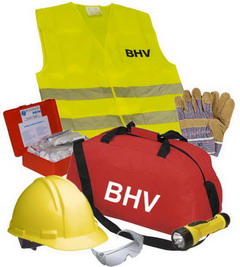   De gezondheid van uw kindGezonde schoolEen school die op een structurele en samenhangende manier aan de gezondheid van scholieren en het team werkt wordt een Gezonde School genoemd. De Gezonde School-aanpak is dé praktische werkwijze om scholen daarbij te ondersteunen. De aanpak gaat uit van wat de school al doet, versterkt wat er al gebeurt en sluit aan bij wensen en behoeften van de school. Onze school staat hierbij dus centraal. De Gezonde school aanpak is gebaseerd op een aantal kernpunten. De bundeling van die kernpunten maken de aanpak effectief. Met de kernpunten geven we aan hoe we langdurig aandacht besteden aan gezondheidsthema’s bij ons op school. Daarnaast kiezen we activiteiten op het gebied van educatie, signalering (voeding, sporten en (over)gewicht), omgeving sport en spelverenigingen) en beleid.Wij hebben gekozen om deel te nemen aan de Gezonde school omdat dit een effectieve manier blijkt om aan gezondheid te werken. We kiezen uit een aanbod van gezonde school activiteiten waarvan de werkzaamheid is getoetst en die passen bij de school en schoolpopulatie. Projecten en activiteiten waar we bijvoorbeeld aan deelnemen zijn: De week van de pauzehap, smaaklessen, EU schoolfruit, schoolontbijt. We willen de kinderen een gezonde schoolomgeving bieden. Een gezonde leefstijl helpt kinderen lekker in hun vel te zitten, de weerstand op peil te houden en genoeg energie te hebben voor leren, sport en spel.Traktatiebeleid/ voedingsbeleidSamen met de MR van onze school hebben we een traktatie/voedingsbeleid vastgesteld. Het is de keuze van ouders/verzorgers wat zij hun kinderen te eten meegeven. Aan de andere kant maakt het kind deel uit van een klas waar de school afspraken voor opstelt. Er zijn grenzen in wat kinderen mee mogen nemen. We besteden niet alleen aandacht aan voeding en gezondheid in de lessen, maar ook in de praktijk. In het kader van de Gezonde School hebben we daarom een richtlijn opgesteld voor traktaties en de pauze hap. Het volledige traktatie en voedingsbeleidsplan ligt op school ter inzage. De ouders worden ook via de nieuwsbrief en de website op de hoogte gesteld.PauzeWe streven ernaar dat we in alle groepen fruit, brood of groente eten. Bij het tienuurtje of tussen de middag willen we geen koekjes, snoep of repen. Meer fruit en groente eten draagt bij aan een gezonde ontwikkeling. We stimuleren het drinken van melk, karnemelk, water en ongezoete vruchtensappen.													 Traktaties												    We zijn een Gezonde School en dat betekent dat we gezonde tussendoortjes en traktaties stimuleren. Kinderen die jarig zijn worden in het zonnetje gezet. Daar past een feestelijk moment bij, met een traktatie. Bij traktaties vragen wij u geen snoep of te veel zoetigheid of mee te geven. Ongezonde traktaties worden wel uitgedeeld, maar meegegeven naar huis. Zie ook www.party-kids.nlAndere eetmomenten										               Ook bij uitjes, sportdagen en andere activiteiten willen we leerlingen meegeven dat lekker, gezellig en gezond prima samengaan. Wij hebben daarom bij dit soort dagen het streven dat kinderen geen snoep en koolzuurhoudende drankjes mee mogen meenemen. Natuurlijk zorgt de school weleens voor een ijsje of iets anders. Bij de laatste straatspeeldag werd er op fruit getrakteerd.Bewegen en sportDe gymnastieklessen worden op onze school gegeven door gediplomeerde leerkrachten. 
We werken uit de lessenmap van Stroes en van Gelder en de voorbeeldlessen van Geef me de Vijf. Daarnaast werken we samen met de opleiding Cios en sportfunctionarissen van de gemeente die verbindingen maken tussen de school en de sportverenigingen. De kleuters krijgen gymnastiek in een werk- speellokaal, buitenspel en kleutergymnastiek in het gymnastieklokaal. Naast de gymnastieklessen nemen de kinderen deel aan diverse sportactiviteiten en clinics. Ieder jaar wordt er een voetbal- en korfbaltoernooi door de gemeente Achtkarspelen georganiseerd. De leerlingen nemen deel aan een zwemwedstrijd en er wordt een straatspeeldag georganiseerd afgewisseld met de Koningspelen. Daarnaast maken de leerlingen kennis met diverse sporten die in de vorm van een clinic aangeboden worden. Deze sporten worden uitgeoefend tijdens de gymnastieklessen, na schooltijd en bij de verenigingen. Bij het realiseren van sport- en beweegaanbod in en rondom de school is het belangrijk om samen te werken met lokale sportaanbieders om kinderen blijvend te binden aan sport en bewegen.Wie sport en beweegt voelt zich gezonder, fitter, sterker en leert spelenderwijs tal van vaardigheden.Sport en bewegen verlaagt het risico op het ontstaan van ziektes als diabetes, overgewicht en depressie.Kinderen die op jonge leeftijd voldoende sporten en bewegen zijn ook op latere leeftijd vaker actief.Goed leren sporten en bewegen draagt bij aan zowel de algemene als motorische ontwikkeling van jonge kinderen. Hiermee wordt de kans op ernstig letsel door een gebrek aan motoriek verkleind.Sport en bewegen is ook goed voor de sociale en cognitieve ontwikkeling van kinderen. 
Zo leren kinderen samen te werken, doelen te stellen en met teleurstellingen om te gaan. Ook leren kinderen meerdere taken tegelijkertijd uit te voeren, zelfstandig beslissingen te nemen en prioriteiten te stellen.Fysiotherapie											           De kinderen worden tijdens de gymnastieklessen gevolgd op het gebied van de motorische ontwikkeling. Op de school zijn leerkrachten aanwezig met de opleiding Motorische Remedial Teaching. Mochten er afwijkingen in de ontwikkeling geconstateerd worden dan verwijzen we door naar de kinderfysiotherapie praktijk in Surhuisterveen.Gemeenschappelijke gezondheidsdienst (G.G.D.)Schoolarts:Consultatiebureau: Op verzoek van de arts van het consultatiebureau kan een kind in groep 1 worden uitgenodigd voor een onderzoek. Ook kan dit gebeuren als uw kind in een hogere groep zit. Onderzoek in groep 2: Dit is een uitgebreid lichamelijk onderzoek en een gesprek over opvoeding, gedrag en gezondheid.Onderzoek in groep 7: Dit is een onderzoek van lengte, gewicht en gezichtsvermogen. Voor het onderzoek vult de ouder/ verzorger een vragenlijst in over opvoeding, gedrag en gezondheid.Telefonisch spreekuur: Als u vragen hebt over de opvoeding of de gezondheid van uw kind, kunt u dit tijdens het telefonisch spreekuur bespreken met de arts of met de verpleegkundige. De tijd van het spreekuur is bekend op school.Onderzoek op verzoek: U kunt voor uw kind een extra onderzoek of gesprek aanvragen. Dit kunt u doen tijdens het telefonisch spreekuur.Hygiëne en veiligheid: Voor vragen op het terrein van hygiëne, veiligheid, infectieziekten, astma enz. kunt u terecht bij de G.G.D. G.G.D. Fryslân	Postbus 612	Harlingertrekweg 588901 BK  Leeuwarden	Telefoon: 088 2299 222Email		: jgz@ggdfryslan.nl Website	: www.ggdfryslan.nlLogopedieKinderen met ernstige spraakproblemen worden doorverwezen naar particuliere logopedisten.Dit gaat via de ouders en de huisarts. Zonder instemming van de ouders wordt er door de school niets ondernomen. Indien er door de ouder of leerkracht wordt getwijfeld aan het feit of een kind wel of niet een logopedist(e) moet bezoeken, kan er binnen de school een onafhankelijke screening plaatsvinden door een logopedist(e) in dienst van de gemeente Achtkarspelen.Jeugdteam ZuidBinnen de Jeugdteams werken verschillende gezinswerkers met een eigen specifieke deskundigheid. Het Jeugdteam werkt preventief, vraaggericht en is gericht om samen met u naar oplossingen te zoeken.Wanneer u woont in Achtkarspelen dan kunt u bellen met het algemene telefoonnummer 088 5335 388. De begeleider voor Boelenslaan is Ronald Belkega, hij is bereikbaar op het nummer 06-55334182.Let op: In dringende gevallen kunt u altijd contact zoeken met Regiecentrum Bescherming en Veiligheid 058-2333777Veilig thuis tel 0800- 2000 in situaties van vermoedens van kindermishandeling of huiselijk geweld. Website www.regiecentrumbv.nlSpoed4Jeugd 0800 - 7763345 biedt in Friesland spoedeisende (jeugd)hulp in crisissituaties die worden veroorzaakt door gedrag- of opvoedproblemen, gezinsproblemen of psychische problemen.Besmettelijke ziekten/ hoofdluisMocht uw kind(eren) een besmettelijke ziekte hebben of hoofdluis, dan horen wij dit graag zo spoedig mogelijk van u om zo andere gezinnen te kunnen waarschuwen. De meldingen worden vertrouwelijk afgehandeld. Op school worden de kinderen na elke schoolvakantie door een aantal moeders gecontroleerd op luizen of neten. Worden deze aangetroffen dan krijgt u hiervan persoonlijk bericht. Op deze manier hopen we verspreiding te voorkomen.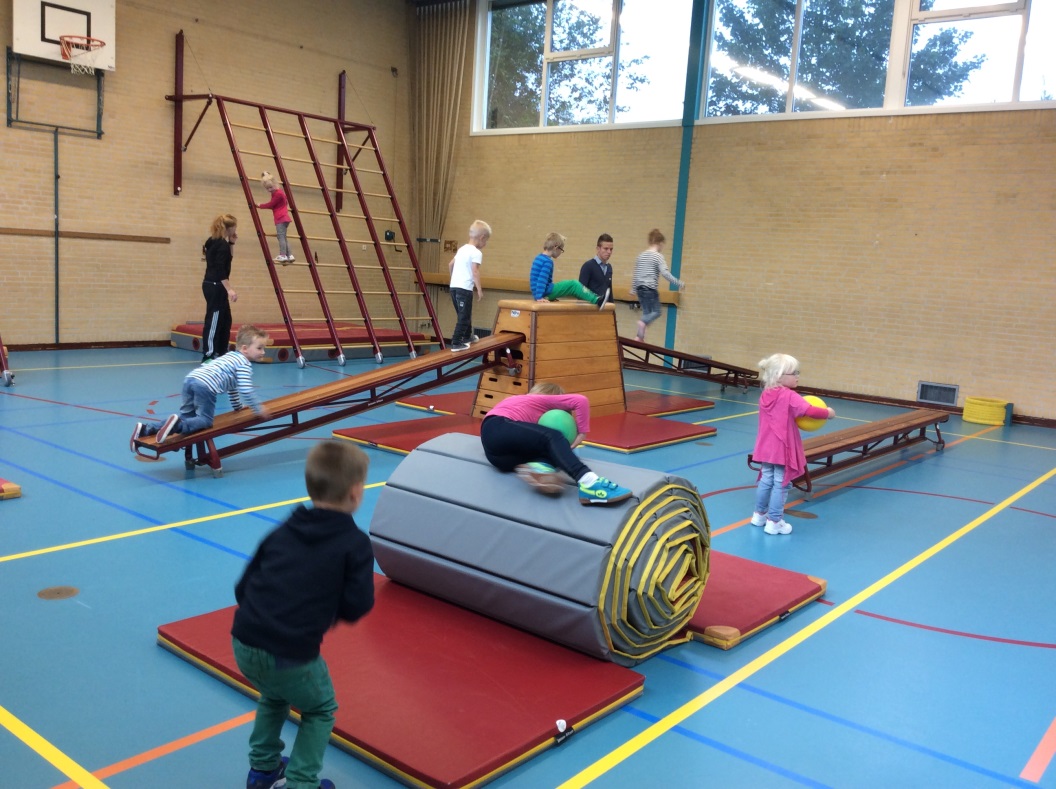 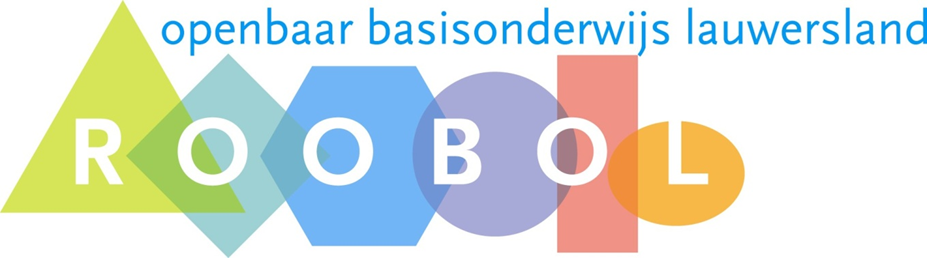 Informatiedeel met (wettelijke) regelingen ROOBOL schooljaar 2017 - 2018Algemene informatie Stichting ROOBOLStichting ROOBOLROOBOL staat voor Regionaal Orgaan Openbaar Basisonderwijs in de regio Lauwersland, in het Noordoosten van Friesland. ROOBOL is een ambitieuze en ondernemende organisatie. Onze ambities realiseren we door intensief samen te werken met onder andere ouders, medewerkers, andere onderwijsorganisaties en gemeenten. Bij ROOBOL vinden we het belangrijk dat elk kind goed onderwijs krijgt en een fantastische basisschooltijd heeft. Daar zetten we ons dagelijks voor in! Meer informatie vindt u op: www.roobol-onderwijs.nl De scholenDe 13 openbare basisscholen en 1 samenwerkingsbasisschool van ROOBOL, verspreid over de gemeenten Achtkarspelen, Dantumadiel, Dongeradeel en Kollumerland ca, bieden algemeen toegankelijk, openbaar onderwijs met elk hun eigen accent. College van Bestuur en Raad van ToezichtDe stichting ROOBOL is een zelfstandig rechtsorgaan met een Raad van Toezicht en een College van Bestuur. Het College van Bestuur is het bevoegd gezag van ROOBOL. De Raad van Toezicht vergadert ongeveer zeven keer per jaar. De vergaderingen vinden plaats op de scholen. Voorafgaand aan de vergadering is er een kennismakingsoverleg met de directeur en de Medezeggenschapsraad van de betreffende school waarin de Raad van Toezicht informeel wordt geïnformeerd over wat er speelt op de school.Gemeenschappelijk Medezeggenschapsraad (GMR)ROOBOL vindt medezeggenschap heel belangrijk. De Gemeenschappelijke Medezeggenschapsraad (GMR) wordt dan ook nauw betrokken bij en geïnformeerd over de beleidsvorming en heeft invloed op de besluitvorming. De taken en bevoegdheden van de GMR zijn vastgelegd in een reglement. De GMR bestaat uit 6 ouders en 6 personeelsleden en vergadert ongeveer zeven keer per jaar op maandagavond op het bestuursbureau van ROOBOL.Bestuursbureau ROOBOLHet bestuursbureau van ROOBOL is gevestigd in Buitenpost en vervult een spilfunctie tussen overheid, instanties en de scholen. Het ondersteunt de basisscholen op het gebied van onderwijs en kwaliteit, management, personeelszaken en financiën. Het bestuursbureau is bereikbaar op 0511 – 548390 of via e-mail: info@roobol.frl . Missie en visie van ROOBOL‘ROOBOL’: algemeen toegankelijk, openbaar basisonderwijs’Elk kind moet zich optimaal kunnen ontwikkelen binnen de eigen mogelijkheden. Aandacht voor eigen leerlijnen, zelfstandig werken en sociaal emotionele ontwikkeling zijn dan essentieel. Kinderen moeten leren samenwerken, communiceren en verantwoordelijkheid dragen. Dit kan alleen in een prettige en veilige omgeving, waarin ze met respect worden behandeld. Hetzelfde geldt voor onze medewerkers. Op basis van deze visie bepalen wij ons beleid. Dit kunnen en willen wij echter niet alleen.Samen ontwikkelen Alleen door intensieve samenwerking met onder andere ouders, medewerkers, andere onderwijsorganisaties en gemeenten kunnen we onze ambities realiseren. Aanleidingen voor samenwerking zijn onder meer de krimp van 12% van het aantal basisschoolleerlingen in onze regio, de wens om stappen te zetten in huisvesting, bijvoorbeeld een brede school, en de ontwikkeling van een visie op passend onderwijs. Samenwerken maakt een goede kwaliteit en bereikbaarheid van onze basisscholen mogelijk.ROOBOL staat voor algemeen toegankelijk onderwijs en is hier duidelijk over. ROOBOL is een sterke partner voor gemeenten en andere onderwijsorganisaties. We zijn financieel gezond, ondernemend en flexibel. Onze visie is helder en ons beleid monitoren we systematisch, de werkprocessen zijn beschreven en op elkaar afgestemd. Wij zijn op de goede weg en kunnen nog krachtiger worden door: meer verbindingen met de omgeving op bestuurlijk- en managementniveau (lokaal, provinciaal en landelijk);meer naar buiten gericht en heldere communicatie. Samenwerken en samen ontwikkelen vraagt om veerkracht, lef, organisatiekracht en creativiteit van de leider.Het management van ROOBOL bestaat uit de schooldirecteuren en het College van Bestuur.Voor hen, en de Raad van Toezicht, is het de uitdaging om samen te werken en de organisatieonderdelen met elkaar te verbinden. “Samen werken, samen ontwikkelen”ROOBOL is toe aan haar derde strategisch beleidsplan. De afgelopen twee periodes hebben we laten zien dat we ambitie hebben en hoge eisen durven stellen aan de kwaliteit van het onderwijs, aan onze medewerkers en aan onze omgeving. En het werkt om hoge doelen te stellen en er naar te streven deze te halen. De voor ons liggende periode blijven we actief onderzoeken welke mogelijkheden er zijn om onze opdracht, het bieden en behouden van kwalitatief en algemeen toegankelijk onderwijs in Noordoost Friesland, te vervullen.  Noordoost Friesland is een prachtig gebied om te wonen, te werken en om er onderwijs te krijgen en te geven. De komende jaren zullen vooral in het teken staan van krimp en de effecten daarvan op onze scholen. Op onze website www.roobol-onderwijs.nl vindt u het strategisch beleidsplan ROOBOL 2015 – 2019.In de volgende gemeenten vindt u de openbare basisscholen van de stichting ROOBOL.Gemeente Dantumadiel:•	Dr. Theun de Vriesskoalle te Feanwâlden•	Dr. J. Botkeskoalle te Damwâld•	It Pompeblêd te WestereenGemeente Achtkarspelen:•	SWS De Wâldiik te Boelenslaan•	It Skriuwboerd te Surhuisterveen•	De Balkwar te Koostertille•	‘t  Holdersnêst te Harkema•	De Mienskip te Buitenpost•	It Twaspan te TwijzelerheideGemeente Kollumerland c.a.:•	Professor Casimirschool te KollumGemeente Dongeradeel:•	Burgerschool te Dokkum•	Nynke van Hichtumschool te Dokkum•	De Tsjelke te HolwerdDe adressen + telefoonnummers vindt u op www.roobol-onderwijs.nlDe ROOBOL organisatiePassend Onderwijs:Op 1 augustus 2014 is de wet Passend Onderwijs van kracht gegaan. Kernpunten uit deze nieuwe wet zijn dat:reguliere en speciale scholen op het gebied van ondersteuning aan leerlingen samenwerken;scholen zorgplicht hebben (de school waar de leerling schriftelijk is aangemeld dient te zorgen voor een passende plek); scholen en gemeenten/jeugdhulpverlening werken samen aan de integrale ondersteuning aan leerlingen vanuit onderwijs en zorg;er minder regelgeving vanuit Den Haag komt, maar dat we meer in de eigen regio kunnen regelen.Samenwerkingsverband PO  Fryslân (21.01)Passend onderwijs geeft iedere leerling de kans op een onderwijs en ontwikkelarrangement die aansluit op de onderwijs en ontwikkelbehoefte van de leerling. Het onderwijs is zo thuis nabij mogelijk. Het samenwerkingsverband Passend Onderwijs PO Fryslân regelt via de Commissie van Advies de (toeleiding naar) toelaatbaarheidsverklaring voor cluster 3 en 4. Daarnaast zorgt het samenwerkingsverband ervoor, als ontvanger van ondersteuningsmiddelen, dat deze middelen verdeeld worden onder schoolbesturen zodat de schoolbesturen maximaal in staat worden gesteld om:De extra onderwijsondersteuning te realiseren in het primair onderwijs.Leerlingen met een extra onderwijsbehoefte door te verwijzen naar het Speciaal Basis Onderwijs  of speciaal onderwijs voor cluster 3 en 4, indien het ondersteuningsaanbod in een reguliere school ontoereikend is voor de onderwijsbehoefte van de betreffende leerling. Thuiszitters succesvol te laten terugkeren in het onderwijs en beleid te ontwikkelen om te voorkomen dat er thuiszitters ontstaan.Er een dekkend en passend aanbod is voor alle leerlingen in Friesland.M.i.v. het passend onderwijs heeft ROOBOL, samen met drie andere besturen in de regio, het expertisecentrum netwerk “ De Wâlden” ingericht. Trajecten voor extra arrangementen worden via het netwerk “De Wâlden” aangevraagd. Het netwerk heeft een adviserende rol.Daarnaast kan het netwerk “De Walden” ingezet worden om extra ondersteuning en expertise te bieden op de scholen in het kader van passend onderwijs. Om alle kinderen zo passend mogelijk onderwijs te bieden, wordt gezocht naar mogelijkheden. Dit houdt in dat er met verschillende instanties wordt samengewerkt. Procedure schorsing en verwijderingSchorsing
Soms is er sprake van storend of agressief gedrag van een leerling. Ook ouders of verzorgers van leerlingen kunnen zich bedreigend of agressief gedragen. Als daardoor de veiligheid van de leerlingen, van het personeel en/of de ongestoorde voortgang van het onderwijs in gevaar dreigt te komen, kan de directeur van de school het College van Bestuur inschakelen, om een leerling te schorsen. Een schorsing duurt maximaal een week en kan maximaal met een week worden verlengd, tenzij wordt besloten om de leerling te verwijderen. De maximale schorsingsduur is dan gelijk aan de periode dat de verwijdering procedure is afgerond. Een schorsing vindt pas plaats na overleg door het College van Bestuur met de leerling, ouders en de leerkracht. Deze informeert in geval van schorsing de leerplichtambtenaar en de onderwijsinspectie. Ouders, die het niet eens zijn met het besluit, kunnen hier binnen zes weken na dagtekening een bezwaarschrift tegen indienen.Verwijdering Bij regelmatig en voortdurend wangedrag van leerlingen of ouders/verzorgers, of als definitief is gebleken dat de school niet langer in staat is, om het onderwijs of de zorg te bieden die de leerling nodig heeft, kan het College van Bestuur van ROOBOL namens het bevoegd gezag besluiten om tot verwijdering van de leerling over te gaan. Voordat het College van Bestuur dit besluit neemt, worden alle betrokkenen (directeur, groepsleerkracht, leerling, ouders/verzorgers en overige betrokkenen, zoals leerplichtambtenaar en vertrouwenspersoon e.d.) gehoord. Indien één van de partijen het wenst, kan ook de mening worden gevraagd van een andere, door de school en ouders geaccepteerde deskundige. Van het gesprek met de ouders wordt een verslag gemaakt, dat aan de ouders/verzorgers wordt uitgereikt of aangetekend wordt verstuurd en dat door ouders/verzorgers bij voorkeur wordt ondertekend. Tegen een besluit tot verwijdering kunnen ouders bezwaar aantekenen bij het bestuur van ROOBOL. Ouders/verzorgers worden dan eerst opnieuw gehoord. Binnen vier weken krijgen zij dan schriftelijk een reactie. Na het besluit tot verwijdering moet ROOBOL proberen binnen acht weken een andere school te vinden voor de leerling. Zodra dat is gelukt, wordt de leerling verwijderd. Lukt het niet, dan wordt de leerling formeel, volgens de wettelijke regels na acht weken verwijderd.Het formele protocol “Toelating, schorsing en verwijdering van leerlingen” vindt u op onze website www.roobol-onderwijs.nl Leerplicht/verzuim/verlofAlle kinderen in Nederland moeten naar school, er is sprake van leerplicht vanaf 5 jaar. Onderwijs is onmisbaar voor een goede voorbereiding voor een plek in de maatschappij. Vanaf het begin van de basisschool moeten kinderen leren om naar school te gaan. Het is gebruikelijk dat een kind naar de basisschool gaat zodra het vier jaar wordt.LeerplichtwetIn deze wet staan de spelregels rondom de leerplicht. De wet gaat er vanuit dat u:uw kind inschrijft op een school;ervoor zorgt dat uw kind de school bezoekt.Uw kind is verplicht om onderwijs te volgen vanaf de eerste schooldag in de maand na de vijfde verjaardag.Verzuim/verzuimregistratieElke dag registreren de scholen welke kinderen aanwezig zijn. Wanneer een kind niet aanwezig kan zijn moeten ouders/verzorgers dit voor schooltijd, met opgaaf van reden melden. Is op school niet bekend waarom een leerling afwezig is, dan wordt dezelfde ochtend/middag contact opgenomen met de ouders/verzorgers. Wanneer een leerling regelmatig verzuimt, meldt de leerkracht dit bij de directeur. Deze schakelt vervolgens de leerplichtambtenaar in. Deze stelt een onderzoek in en zoekt naar een oplossing.Geoorloofd verzuimZiekteAls uw kind ziek is, hoeft het niet naar school. U dient het wel meteen aan de school te melden. Wanneer uw kind regelmatig ziek gemeld wordt, kan de school aan de schoolarts of de leerplichtambtenaar vragen om een onderzoek in te stellen.Godsdienst of levensovertuigingAls uw kind plichten moet vervullen die voortvloeien uit godsdienst of levensovertuiging hoeft het niet naar school. Wel dient u dit twee dagen van te voren te melden aan de school.Vier- en vijfjarigenTot uw kind zes jaar wordt, mag u het vijf uur per week thuishouden. U dient dit uiteraard wel aan de school te melden. Als u uw kind meer uren per week thuis wilt houden, dan heeft u speciale toestemming nodig van de directeur. Dat is mogelijk voor nog eens maximaal vijf uur.Ongeoorloofd verzuimAls uw kind zonder geldige reden niet naar school gaat, is er sprake van ongeoorloofd verzuim. De directeur van de school neemt dan maatregelen, zoals omschreven in de leerplichtwet. Uiteraard neemt de directeur eerst contact met u op, om na te gaan wat er aan de hand is. Als dit niet tot een goede oplossing leidt, schakelt deze de leerplichtambtenaar in. Ook probeert deze in overleg met u tot een oplossing te komen.Extra verlof en leerplichtIn principe moet iedereen zich aan de vastgestelde schoolvakanties houden. Dat geldt ook voor wintersportvakanties of familiebezoek in het buitenland. In de leerplichtwet is opgenomen dat de directeur in bijzondere gevallen toestemming mag geven voor een extra vakantie buiten de schoolvakanties. Deze uitzondering geldt alleen voor ouders, die door hun beroep geen vakantie kunnen nemen tijdens de schoolvakanties. In dat geval heeft u een schriftelijke verklaring nodig van uw werkgever, waaruit blijkt dat u niet op een ander moment met vakantie kunt gaan. De directeur mag hier slechts één keer per jaar toestemming voor geven, voor ten hoogste tien dagen. In de leerplichtwet staat dat deze regeling niet kan worden toegepast voor de eerste twee weken van een nieuw schooljaar. Ook staat in de leerplichtwet dat de uitvoering van deze regeling geen recht is. Het gaat dus niet om snipperdagen; ze kunnen niet worden opgespaard en het is evenmin mogelijk zo nu en dan een losse dag op te nemen.Gewichtige omstandigheden en verlofIn een aantal gevallen is het mogelijk om verlof aan te vragen:Voor het voldoen van een wettelijke verplichting, voor zover het niet buiten schooltijd kan worden geregeld;Voor een verhuizing ten hoogste voor 1 dag;Voor het bijwonen van het huwelijk van bloed- en aanverwanten t/m de 3e graad voor 1 of ten hoogste 2 dagen, afhankelijk of het huwelijk gesloten wordt in of buiten de woonplaats van het kind;Bij ernstige ziekte van ouders of bloed- of aanverwanten t/m de 3e graad in overleg met de directeur;Bij overlijden van bloed- of aanverwanten in overleg met de directeur;Bij een 25, 40- en 50 jarig ambtsjubileum en het 12 ½, 25, 40, 50 en 60 jarig huwelijksjubileum van ouders of grootouders;Voor een andere, naar het oordeel van de directeur belangrijke reden, met uitzondering van vakantieverlof.Verlof aanvraagWanneer u een verzoek voor verlof korter dan tien dagen wilt aanvragen, moet u dit ruim van tevoren schriftelijk en met opgave van redenen doen bij de directeur van de school. Hebt u een dienstbetrekking, dan moet u een werkgeversverklaring kunnen overleggen. U ontvangt schriftelijk bericht van de directeur of het verzoek wel of niet wordt toegestaan. Als u een aanvraag indient voor een periode langer dan 10 dagen, dan stuurt de directeur de aanvraag door naar de leerplichtambtenaar van de betreffende gemeente. Deze geeft u schriftelijk bericht. Bij een afwijzing kunt u bezwaar aantekenen. In de beschikking van de leerplichtambtenaar staat, hoe u dit kunt doen.Meer informatie over leerplicht is beschikbaar op de school. Ook is het mogelijk om contact op te nemen met de leerplichtambtenaar van uw gemeente.LeerlingendossierDe school houdt een leerlingenadministratie bij en een dossier van uw kind waar onder meer de volgende zaken zijn opgenomen:Teambesprekingen over uw kind;Notities over gesprekken met ouders/verzorgers;Verslagen van onderzoeken, indien gedaan;Toets- en rapportgegevens;Eventuele handelingsplannen en de evaluaties ervan;Schriftelijke observaties van leerkrachten over de sociaal emotionele ontwikkeling van uw kind;De werkhouding en taakaanpak van uw kind.De scholen van ROOBOL houden de gegevens bij in het elektronisch systeem Eduscope. Het leerlingendossier is strikt vertrouwelijk en is niet openbaar toegankelijk. Ouders hebben recht om het dossier in te kijken. Hiervoor kunt u een afspraak maken met de directeur van de school of de intern begeleider. Het kan zijn dat de school het dossier aan derden wil laten zien b.v. aan de schoolbegeleidingsdienst. Dit doen zij alleen als u daarvoor toestemming geeft.Externe adviseurs of externe behandelaarsDe scholen hebben de mogelijkheid om (indien nodig) erkende adviseurs op het gebied van onderwijsbegeleiding in te schakelen. Deze ondersteunen bij het diagnosticeren en begeleiden van leerlingen die extra hulp nodig hebben vanwege bepaalde leer- of gedragsproblemen. Ook maken ouders/verzorgers in toenemende mate gebruik van adviseurs (onderwijsbegeleidingsdiensten, onderwijsadviesbureaus, remedial teachers, logopedisten, orthopedagogen, fysiotherapeuten) ten behoeve van een optimale ontwikkeling van hun kind. Er zijn dus adviseurs die op verzoek van de school worden ingeschakeld en externe adviseurs op verzoek van de ouders/verzorgers. Regelmatig doen deze (externe) adviseurs een verzoek tot samenwerking met de leerkrachten of intern begeleiders. Hieraan zijn echter voorwaarden verbonden. Wij hechten aan een goede samenwerking tussen personeel en adviseurs. De samenwerking moet gericht zijn op een positieve ontwikkeling van de leerling en mag de school als organisatie en de groep waar de leerling in zit geen schade berokkenen, in welke zin dan ook.Vrijstelling voor bepaalde onderwijsactiviteiten (GVO/HVO)Op alle ROOBOL scholen wordt het vak godsdienst en/of levensbeschouwelijk onderwijs gegeven. Het is mogelijk om een vrijstelling te krijgen van deze activiteiten. Kinderen van ouders, die bezwaar hebben tegen het volgen van de lessen Godsdienstig Vormingsonderwijs of Humanistisch Vormingsonderwijs krijgen andere lessen onder leiding van de groepsleerkracht. SponsoringBij sponsoring gaat het om het verstrekken van geld, goederen of diensten door een sponsor aan het bevoegd gezag, directeur, onderwijzend personeel of leerlingen. Leerlingen en/of ouders/verzorgers kunnen hiermee in schoolverband worden geconfronteerd. Het is mogelijk dat de sponsor een tegenprestatie verlangt. ROOBOL sluit zich aan bij het landelijk convenant van de onderwijspartners (o.a. Ministerie, VOO en PO-raad) op het gebied van sponsoring. Hierin staat onder meer dat sponsoring:•	Verenigbaar dient te zijn met de pedagogische en didactische taak en doelstelling van de 
           school en in overeenstemming is met goede smaak en goed fatsoen;•	Geen gevaar moet opleveren aangaande objectiviteit, geloofwaardigheid, 
           betrouwbaarheid en onafhankelijkheid;•	Niet van invloed is op de onderwijsinhoud of de continuïteit van het onderwijs.CommunicatieWebsiteVeel informatie is te vinden op onze website www.roobol.frl , waar ook wordt doorverwezen naar de scholen. De meeste informatie, die voor u van belang is, kunt u vinden op de websites van de scholen.KlachtenregelingEen school is een omgeving waar mensen intensief met elkaar omgaan. Botsingen en meningsverschillen zijn dan ook niet bijzonder en worden vaak in onderling overleg bijgelegd. Soms is een meningsverschil van dien aard, dat iemand een klacht hierover wil indienen. Die mogelijkheid is er. Voor de school is een klachtenregeling vastgesteld. Deze kunt u vinden op www.roobol.frl  Op aanvraag kunt u kosteloos een afschrift van de regeling krijgen. Het wordt op prijs gesteld indien iemand die wil klagen dat eerst kenbaar maakt bij de schoolleiding of het schoolbestuur. Mogelijk kan de klacht verholpen worden. De school is voor de behandeling van klachten tevens aangesloten bij een onafhankelijke klachtencommissie: “de Landelijke Klachtencommissie onderwijs (LKC)”. De LKC onderzoekt de klacht en beoordeelt (na een hoorzitting) of deze gegrond is. De LKC brengt advies uit aan het schoolbestuur en kan aan haar advies aanbevelingen verbinden. Het schoolbestuur neemt over de afhandeling van de klacht en het opvolgen van de aanbevelingen de uiteindelijke beslissing. Een klacht kan bij het schoolbestuur of rechtstreeks schriftelijk bij de LKC worden ingediend. De externe vertrouwenspersoon kan u daarbij behulpzaam zijn als u dat wenst. Deze vertrouwenspersoon is mevrouw A. Tadema van de GGD in Leeuwarden 088-2299887 of via a.tadema@ggdfryslan.nl . De LKC is te bereiken bij Onderwijsgeschillen, Postbus 85191, 3508 AD UTRECHT, telefoon 030-2809590, fax 030-2809591. U kunt ook de website raadplegen www.onderwijsgeschillen.nl of een e-mail sturen naar info@remove-this.onderwijsgeschillen.nl. Omgaan met moderne communicatiemiddelenHet gebruik van moderne communicatiemiddelen mag de goede gang van zaken in en rond de school niet verstoren. Voor het gebruik van internet en social media heeft ROOBOL een protocol ontwikkeld. Hierin staan afspraken waar de leerling zich aan moet houden. We maken deze afspraken om te voorkomen dat er problemen ontstaan door het gebruik van social media op school en om er voor te zorgen dat Internet leuk blijft. Als een leerling het eens is met deze regels kan het protocol ondertekend worden. Het internetprotocol ligt op de school ter inzage.Informatievoorziening aan gescheiden oudersWanneer ouders gescheiden leven of gaan scheiden is het soms moeilijk te bepalen welke positie een school moet innemen bij het verstrekken van informatie over een leerling. De wet biedt hierin een duidelijke richtlijn. De school is verplicht om beide ouders op gelijke wijze te informeren. Dus ook de ouder, die niet met het ouderlijk gezag is belast, heeft recht op informatie. De school informeert beide ouders als de adresgegevens van beide ouders op school bekend zijn. De wet schrijft niet voor welke informatie aan ouders moet worden verstrekt. ROOBOL heeft gekozen voor de volgende zaken: schoolgids, schoolkrant, ouderavonden, contactavonden (desgewenst op een ander tijdstip dan de andere ouder), schoolresultaten, toets resultaten, rapporten, informatie aangaande schoolreizen, verwijzing naar vervolgonderwijs en aanmeldingen bij de schoolbegeleidingsdienst voor een onderzoek of de Permanente Commissie Leerlingenzorg (PCL) van het samenwerkingsverband. Alleen in geval van zwaarwegende argumenten (rechtelijke uitspraak) kan de school van deze richtlijn afwijken.TevredenheidonderzoekenEén keer per vier jaar laat ROOBOL door een extern onafhankelijk bureau de tevredenheid onderzoeken van ouders, leerlingen van de groepen 5 t/m 8 en de leerkrachten. Op die manier komen we zaken te weten waarover ouders tevreden of niet tevreden zijn en kunnen de scholen hun beleid op die punten bijstellen. Voor leerlingen wordt ook de sociale veiligheid op school ondervraagd. Twee jaar later wordt er apart voor de leerlingen van de groepen 5  t/m 8 opnieuw een vragenlijst afgenomen op het gebied van sociale veiligheid. Op die manier hopen we snel informatie te krijgen als de school als onveilig wordt ervaren. Elke twee jaar ontvangen wij daar gegevens over.VeiligheidBedrijfshulpverlening (BHV) en preventiemedewerkerElke school heeft minimaal één opgeleide en bevoegde bedrijfshulpverlener. ROOBOL biedt jaarlijks een herhalingscursus aan, om de bevoegdheid te garanderen en de kennis op peil te houden. Volgens de Arbo wet zijn scholen ook verplicht om deze functionaris op school te hebben. Op school is bekend welke medewerker BHV-er is. Naast kennis van zaken van EHBO zijn BHV-ers ook getraind om in geval van nood (b.v. brand) snel te handelen. Naast de bedrijfshulpverlener heeft ook elke school een preventiemedewerker. Deze draagt zorg voor het uitvoeren van het Arbobeleid op de school.WA verzekering.ROOBOL heeft ten behoeve van het personeel een WA verzekering afgesloten. Als een leerkracht materiële schade veroorzaakt aan een leerling, dan kan deze schade worden vergoed. De beoordeling of de schade vergoed wordt ligt bij de schademaatschappij. Er is geen verzekering afgesloten als leerlingen onderling schade veroorzaken aan andere leerlingen. Vaak denken ouders, dat dit wel geregeld is. Dat is niet het geval. Ouders zijn aansprakelijk voor schade, die hun kinderen veroorzaken en zijn hier meestal ook voor verzekerd (WA). De ouders van een leerling die schade heeft, veroorzaakt door een andere leerling, kunnen proberen de schade te verhalen op de WA verzekering van de ouders. De school speelt hier verder geen rol in.Speciale ongevallenverzekering.ROOBOL heeft een speciale ongevallenverzekering afgesloten voor alle leerlingen, het personeel en per school 20 ouders, die in opdracht van de school activiteiten verrichten. Deze verzekering dekt extra kosten bij ongevallen op en op weg naar school, die niet door de basis ziektekostenverzekering en/of aanvullende verzekering worden vergoed. Op de school zijn een polis en de voorwaarden aanwezig.Meld code huiselijk geweld/ kindermishandelingEr is een landelijke meld code kindermishandeling ontwikkeld door het Nederlands Jeugd Instituut. Deze code beschrijft de rol van beroepskrachten en geeft richtlijnen voor het handelen in situaties of bij vermoedens van kindermishandeling. Op basis van deze meld code zijn voor het primair onderwijs, in opdracht van het Ministerie van OCW, voorbeeldprotocollen opgesteld waarin staat beschreven hoe te handelen bij huiselijk geweld, mishandeling, verwaarlozing en seksueel misbruik. ROOBOL heeft voor de medewerkers een stappenplan gemaakt zodat zij de juiste stappen kunnen zetten als er sprake is van (vermoeden) van huiselijk geweld/kindermishandeling.De verwijsindexDe verwijsindex is een digitaal landelijk systeem, waarin risicomeldingen over kinderen en  jongeren van 0 tot 23 jaar worden vastgelegd vanuit alle beroepsgroepen die met kinderen omgaan. Het gaat om kinderen en jongeren met problemen die hun persoonlijke ontwikkeling bedreigen en die hen buiten de maatschappij dreigen te plaatsen. De risicosignalen kunnen door bijvoorbeeld het onderwijs, hulpverleners in de jeugdgezondheidszorg, de jeugdzorg of door justitie worden gemeld aan deze centrale verwijsindex. Wanneer eerdere meldingen over een bepaald kind of bepaalde jongeren zijn gedaan, dan worden de betreffende instanties geïnformeerd over elkaars melding. Hierdoor ontstaat een sluitende jeugdketen en kan er betere zorg geleverd worden (men werkt minder langs elkaar heen).Basisschoolleerlingen met ernstige problemen worden op school besproken en na de leerlingenbespreking wordt bepaald of het kind in aanmerking komt voor invoering in de verwijsindex. De gegevens in de verwijsindex zijn niet vrij toegankelijk. Alleen de school of instelling die de gegevens van de leerling heeft ingevoerd, kan de gegevens zien. Als een leerling verhuist naar een andere school, vraagt deze school toestemming om de gegevens te mogen inzien.Centra voor jeugd en gezin (CJG)Sinds 2010 zijn er per gemeente centra voor jeugd en gezin ingericht. In Noordoost Friesland probeert men de bestaande hulpverleners samen te laten werken in deze centra. Deze centra hebben ook een lijn naar de basisscholen. De scholen zijn bij uitstek vindplaatsen van problemen. Kinderen komen elke dag op school. Via het schoolmaatschappelijk werk of de intern begeleider kunnen kinderen na overleg met ouders of verzorgers worden doorverwezen naar de centra voor jeugd en gezin.Laagdrempelig,hogeouderbetrokkenheidTwee groepen per combinatieEen hoge ambitie voor ieder kindTalentontwikkelingCoöperatief lerenAandacht voor sociaal emotionele vorming (De Vreedzame School)Brede school in één gebouwModerne en creatieve schoolGoede ICT omgevingDeskundig team/directieGoed onderwijsGoede zorgstructuur (aandacht voor het individuele kind)VerbindingRespectOpenheidRuimte voor 
2 identiteiten, die allebei in stand blijvengroepMaandagDinsdagWoensdagdonderdagvrijdag1/2Juf CarinJuf CarinJuf CarinJuf CarinJuf Carin3/4Juf AnkeJuf AnkeJuf Anke
Juf RianneJuf Rianne5/6Juf RianneJuf Rianne/ Juf Ineke wisselen iedere week Juf InekeJuf InekeJuf Ineke7/8Juf JellieJuf JellieJuf HiskeJuf JellieJuf JelliePraktische uitwerking 2017 - 2018                     Elke morgen gaat de bel om 8.25 uur. Alle kinderen gaan dan naar binnen. De kinderen van wie de ouders dat hebben aangegeven, komen in één ruimte samen om onder leiding van een leerkracht de dag te beginnen met gebed. De andere kinderen gaan naar hun eigen klas en pakken een boekje om stil te lezen. De “normale” lessen beginnen om 8.30 uur.  Op maandag wordt er in de eigen groep een les “de Vreedzame School” gegeven.Op dinsdag worden er GVO-en HVO lessen verzorgd door gastdocenten van het dienstencentrum GVO en HVO in de groepen 3 t/m 8, al naar gelang de keuze die de ouders aan het begin van het schooljaar gemaakt hebben. Op woensdag, donderdag of vrijdag  kinderen krijgen een LEVO-les. Deze wordt verzorgd door leerkrachten van de Wâldiik. De leerkracht met een openbare achtergrond geeft dan een les vanuit het openbare uitgangspunt en de leerkracht met een christelijke achtergrond verzorgt een christelijke les. Deze lessen worden gegeven aan alle leerlingen uit de groep.De methode ‘de Vreedzame School’ is thematisch gezien de leidraad voor de te geven lessen. Andere bronnen voor de te geven lessen zijn: Kleur, Trefwoord, Boekenserie Sociaal-emotionele vorming, internet. De lessen uit het bronmateriaal worden indien nodig aangepast op de thema’s van de Vreedzame School. 15-1616-17Gemiddelde standaard score541,6539,3GroepenMaandagDinsdagWoensdagDonderdagVrijdagGroep 1-28.30 – 14.008.30 – 14.008.30 – 12.008.30 – 14.008.30 – 12.00Groep 3-88.30 – 14.008.30 – 14.008.30 – 14.008.30 – 14.008.30 – 14.00